河南省中等职业教育技能大赛组委会办公室豫教职赛办[2020] 2号河南省中等职业教育技能大赛组委会办公室关于印发2020年河南省中等职业教育竞赛活动第十四届“文明风采”竞赛比赛方案的通知各省辖市、济源示范区、省直管县（市）教育局，各省属中等职业学校，各高等学校中专部：    根据《河南省教育厅关于开展2020年河南省中等职业教育技能竞赛活动的通知》（教职成〔2020〕116号）精神，我们组织制订了河南省中等职业教育竞赛活动第十四届“文明风采”省级比赛方案（见附件1），现印发给你们，并就有关事项通知如下：一、认真做好报名工作各参赛单位要认真填写报名表（见附件2）和报名汇总表（见附件3），并加盖学校公章,对于省辖市、济源示范区、省直管县（市）学校，还需在报名汇总表上加盖教育行政主管部门公章，于9月25日前将纸质及电子文档报送至各协办单位；并将报名汇总表以EXCEL文档形式报至河南省职业技术教育教学研究室，电子邮箱：hnjnds@163.com。逾期视为自动放弃。不受理个人报送材料。二、积极组织交流活动各省辖市、济源示范区、省直管县（市）教育局、各省属中等职业学校、各高等学校中专部，要积极组织开展校级“文明风采”竞赛的交流活动，可通过组织校际之间的现场观摩、座谈会等形式进行，通过交流相互学习、共同提高。各省辖市、济源示范区、省直管县（市）教育局所属学校的交流活动，由各地自行组织；各省属中等职业学校、各高等学校中专部校级“文明风采”竞赛的交流活动，由省中等职业教育技能大赛组委会统一组织。三、精心做好比赛总结为及时总结经验、分析问题、改进工作，努力推进我省中等职业学校“文明风采”竞赛工作再上一个新台阶，请各参赛单位认真做好“文明风采”竞赛选拔赛的总结工作及统计工作，将举办相关竞赛的文件、工作总结及竞赛项目、参赛人数等相关数据的纸质文件、电子稿等在报名时提交至各协办单位（见附件4），同时，将电子稿发至河南省职业技术教育教学研究室；将参加省级大赛获奖情况（见附件5）于大赛结束1周内报送到河南省职业技术教育教学研究室。各协办学校要认真做好“文明风采”竞赛各协办项目的总结及统计工作（见附件6），并于大赛结束1周内将总结材料和统计材料以电子邮件形式报送到河南省职业技术教育教学研究室。邮箱： hnjnds@163.com。各有关单位要高度重视“文明风采”竞赛活动，严格按照省教育厅有关文件精神和竞赛方案要求，认真选拔，精心准备，按时参赛，力争在全省中等职业学校第十四届“文明风采”竞赛活动中取得优异成绩。附件：1.2020年河南省中等职业教育竞赛活动第十四届“文明风采”竞赛各赛项比赛方案2.2020年河南省中等职业教育竞赛活动第十四届“文明风采”竞赛参赛报名表3.2020年河南省中等职业教育竞赛活动第十四届“文明风采”竞赛报名汇总表4.2020年河南省中等职业教育竞赛活动第十四届“文明风采”竞赛选拔赛竞赛项目、参赛学校数及参赛人数（地市、省属学校填写）5.2020年河南省中等职业教育竞赛活动第十四届“文明风采”竞赛省级获奖情况统计表（地市、省属学校填写）6.2020年河南省中等职业教育竞赛活动第十四届“文明风采”竞赛获奖情况统计表（协办学校填写） 2020年5月25日附件12020年河南省中等职业教育竞赛活动第十四届“文明风采”竞赛各赛项比赛方案目  录1.第十四届河南省中等职业学校“文明风采”竞赛“我和我的祖国”歌曲比赛方案………………………………………………………（7）2.第十四届河南省中等职业学校“文明风采”竞赛“把灾难当教材与祖国共成长”抗疫故事比赛方案………………………………（9）3．第十四届河南省中等职业学校“文明风采”竞赛社会主义核心价值观主题演讲比赛方案……………………………………………（11）4.第十四届河南省中等职业学校“文明风采”竞赛“我们的节日”情景剧比赛方案……………………………………………………（15）5.第十四届河南省中等职业学校“文明风采”竞赛手工劳动制作比赛方案………………………………………………………………（18）6.第十四届河南省中等职业学校“文明风采”竞赛创新与创业设计比赛方案……………………………………………………………（20）7.第十四届河南省中等职业学校“文明风采”竞赛模拟法庭比赛方案……………………………………………………………………（23）8.第十四届河南省中等职业学校“文明风采”竞赛《中等职业学校学生公约》歌曲比赛方案…………………………………………（25）9.第十四届河南省中等职业学校“文明风采”竞赛国学经典诵读比赛方案………………………………………………………………（27）10.第十四届河南省中等职业学校“文明风采”竞赛中华优秀传统文化故事比赛方案……………………………………………………（30）11.第十四届河南省中等职业学校“文明风采”竞赛唐宋诗词飞花令比赛方案……………………………………………………………（32）12.第十四届河南省中等职业学校“文明风采”竞赛茶艺比赛方案……………………………………………………………………（34）13.2020年河南省中等职业学校“文明风采”竞赛汉字听写比赛方案……………………………………………………………………（42）14.第十四届河南省中等职业学校“文明风采”竞赛硬笔书法比赛方案……………………………………………………………………（44）15.第十四届河南省中等职业学校“文明风采”竞赛课本剧表演比赛方案…………………………………………………………………（47）16.第十四届河南省中等职业学校“文明风采”竞赛数学基础素养与应用比赛方案………………………………………………………（50）17.第十四届河南省中等职业学校“文明风采”竞赛英语演讲比赛方案……………………………………………………………………（53）18.第十四届河南省中等职业学校“文明风采”竞赛“word应用文写作比赛方案………………………………………………………（56）19.第十四届河南省中等职业学校“文明风采”竞赛excel数据处理比赛方案……………………………………………………………（59）20.第十四届河南省中等职业学校“文明风采”竞赛powerpoint设计制作比赛方案……………………………………………………（62）21.第十四届河南省中等职业学校“文明风采”竞赛校园创编舞比赛方案…………………………………………………………………（66）22.第十四届河南省中等职业学校“文明风采”竞赛主持人比赛方案……………………………………………………………………（69）23.第十四届河南省中等职业学校“文明风采”竞赛职业生涯规划比赛方案………………………………………………………………（74）24.第十四届河南省中等职业学校“文明风采”竞赛职业礼仪比赛方案……………………………………………………………………（78）25.第十四届河南省中等职业学校“文明风采”竞赛模拟应聘比赛方案……………………………………………………………………（81）1.第十四届河南省中等职业学校“文明风采”竞赛“我和我的祖国”歌曲比赛方案一、比赛项目“我和我的祖国”歌曲，团体小组赛。   二、比赛细则    （一）比赛要求小合唱以小组为单位演唱一首歌曲，每小组由2—6人组成。内容以歌唱祖国、弘扬民族精神、唱响中国梦为主题，旨在培养学生热爱祖国、激发学生的民族自豪感和历史责任感，树立文化自信，突出"向真、向善、向美、向上"的校园文化特质。要求钢琴伴奏，演出时间不超过6分钟。 （二）比赛办法    根据报名情况，抽签决定比赛顺序，抽签确定后的顺序不得随意更改。按抽签顺序提前三个节目候场，误场视为自动弃权，超时取消参赛成绩，只做表演。三、比赛规则    1．若有竞赛道具，需自行准备(桌椅除外)。 2．必须是钢琴伴奏（可添加2～3件色彩乐器）。四、比赛评判河南省中职大赛组委会组织专家，以教育部和省教育厅颁发的相关专业教学标准为依据，按照评分标准进行客观、公正的评判。五、评分标准六、组队与报名以省辖市、省直管县为单位组队（含市县属高等学校中专部，下同），各省属中等职业学校（含省属高等学校中专部，下同）单独组队。每省辖市、省直管县、省属中等职业学校限报4组（每组2-6人组成，每组限报2名辅导教师）。省中职大赛组委会从中抽取2组参加比赛。各参赛单位要认真填写报名表和汇总表，在公布抽取参赛名单后两日内发送至邮箱；同时，将纸质版的报名表和汇总表以及同底版2寸照片2张、身份证复印件（正反面），学生证复印件，及省招办录取审批表复印件和电子学籍表复印件并加盖学校、公章各1份，一并寄至协办学校。  报到时须携带学生证、身份证原件。    七、协办单位、比赛时间和地点1.协办单位：商丘商贸学校      2.比赛时间：2020年11月13日报到，14日比赛。3.报到及比赛地点：商丘商贸学校；详细地址：河南省商丘市睢阳区香君西路。1、自驾：连霍高速商丘出口（平原路与香君路交叉口向东800米路北商丘商贸学校）2、商丘火车站（含高铁站）或商丘中心汽车站、商丘汽车总站均可乘坐1路公交车到商丘市第一人民医院下车沿香君路向西500米路北商丘商贸学校，办公室电话： 17838885312。联系人: 陈卫峰 ： 13598359715张广法 ： 13700709227  邮 箱：610067558@qq.comQQ 群：881372557（商丘商贸学校省大赛群）2.第十四届河南省中等职业学校“文明风采”竞赛“把灾难当教材与祖国共成长”抗疫故事比赛方案一、比赛项目“把灾难当教材 与祖国共成长”抗疫故事，个人赛。二、比赛细则    （一）比赛内容参赛故事以抗击疫情当中真实的人物、事件为依据，有理、有据、有情的讲好抗疫故事，抒发与祖国共成长的情怀，充分展现中职生胸有大志、心有大我、肩有大任、行有大德的社会主义建设者和接班人风采。 （二）比赛形式    比赛为个人赛，时间不超过6分钟。根据报名情况，抽签决定比赛顺序，抽签确定后的顺序不得随意更改。按抽签顺序提前三个节目候场，误场视为自动弃权，取消参赛成绩。三、比赛要求 1.参赛选手应自觉遵守赛场纪律，按项目和赛场要求进行竞赛。2.参赛选手应按时在规定地点参加检录，三次点名不到者，视为放弃该参赛资格。检录后按照引导员指引按时进入候场室备赛，并依照项目裁判长统一指令开始比赛（迟到10分钟者取消参赛资格）3.参赛选手进入赛场必须听从现场考务人员的统一布置和安排，不能按时参赛者视为取消该项比赛资格。比赛期间必须严格遵守赛场纪律，确保人身和设备安全。4.参赛选手进入赛场不得以任何方式公开个人信息。5.参赛选手请自带道具(桌椅除外)；自备背景音乐（格式MP3），禁止先期录音（背景音乐除外）。不允许使用PPT、动画等作为背景。6．比赛严禁冒名顶替、弄虚作假，一经查实取消全部比赛资格和成绩。其他未尽事宜，将在赛前向各领队做详细说明。 四、比赛评判河南省中职业大赛组委会组织专家，以教育部和省教育厅颁发的相关专业教学标准为依据，按照评分标准进行客观、公正的评判。五、评分标准六、组队与报名以省辖市、省直管县为单位组队（含市县属高等学校中专部，下同），各省属中等职业学校（含省属高等学校中专部，下同）单独组队。每省辖市、省直管县、省属中等职业学校限报4人，每人限报1名辅导教师。省中职大赛组委会从中抽取2人参加比赛。各参赛单位要认真填写报名表和汇总表，在公布抽取参赛名单后两日内发送至邮箱2287602535@qq.com（文件夹命名格式为：校名+抗疫故事）；同时，将纸质版的报名表和汇总表以及同底版2寸照片2张、身份证复印件（正反面），学生证复印件，及省招办录取审批表复印件和电子学籍表复印件并加盖学校公章各1份，一并寄至协办学校。  报到时须携带学生证、身份证原件。七、协办单位、比赛时间及地点 1.协办单位：河南省幼儿师范学校 2.比赛时间：2020年11月13日8:30——17:00报到，14、15日比赛。 3.比赛地点：河南省幼儿师范学校 4.详细地址：郑州市金水区经七路22号河南省幼儿师范学校 5.联系人：仝高芳，电话：15138656829 ；电子邮箱：2287602535@qq.com。3.第十四届河南省中等职业学校“文明风采”竞赛社会主义核心价值观主题演讲比赛方案一、比赛项目社会主义核心价值观主题演讲，个人赛。    二、比赛内容竞赛以“弘扬社会主义核心价值观”为主题，旨在落实立德树人根本任务，引导广大中职生树立良好的道德观念。内容要围绕“富强、民主、文明、和谐”这一国家层面的价值目标，“自由、平等、公正、法治”这一社会层面的价值取向，“爱国、敬业、诚信、友善”这一公民层面的价值准则。三、比赛评判河南省中职大赛组委会组织专家，以教育部和省教育厅颁发的相关专业教学标准为依据，按照评分标准进行客观、公正的评判。 四、评分标准和比赛细则  （一）评分标准（二）比赛细则1.比赛为个人赛，每队限报4人，抽取2人,演讲时间不超过5分钟。2.根据报名情况，抽签决定比赛顺序，抽签确定后的顺序不得随意更改。按抽签顺序提前候场，误场视为自动弃权，取消参赛成绩。3.演讲开始前向评委说明抽签出场编号，不能展示学校名称相关内容。4.参赛选手应着装整洁，仪表大方，自觉遵守比赛规则。5.参赛选手可制作PPT等附件或背景音乐（均不可出现参赛者个人信息及其相关信息）为辅助，以渲染、烘托、增强演讲气氛。6.演讲内容必须与主题相符，演讲稿须为原创稿，参赛选手须脱稿演讲。   五、比赛要求1．各参赛队应按规定时间签到、抽签，抽签确定后的顺序不得更改。未参加签到、抽签者视为自动弃权。2．各参赛选手必须遵守组委会的规定，按时参加领队会、抽签、比赛等过程，遵守会场纪律。3．大赛所有参赛选手须是中等职业学校（含普通中等专业学校、技工学校、成人中等专业学校、职业中等专业学校、职业高中、高等学校中专部等）具有正式学籍的在校学生（新入学的一年级参赛选手的资格由市县和省属学校负责审核），以及“3+2”分段制和4、5年学制接受中等职业教育阶段3年级及以下的在籍学生，年龄不超过21周岁，即参赛当年7月1日不满22周岁。中职毕业后再注册中职学籍的选手，不再参加同一项目同一组别的省级竞赛。严禁冒名顶替、弄虚作假，一经查出取消竞赛资格。六、比赛场地与设备（一）比赛场地比赛场地由大会指定，并保证良好的采光、照明和通风，提供稳定的水、电。（二）比赛设备比赛通用设备由协办学校提供。大赛提供的设备包括电脑、多媒体设备、音响和供电应急设备等，选手所需个人物品自行携带。（三）赛前提交参赛文件参赛院校须于比赛前一周，提交参赛文件（PPT或背景音乐）至415270343@qq.com邮箱（各参赛院校以院校为单位发送材料文件，文件夹名为“院校名称”，文件名以“参赛院校名称+参赛选手名称”命名，背景音乐需为MP3格式且只能为一个文件从头至尾播放。演讲内容应与赛前提供的PPT基本同步，PPT应设置为自动播放，PPT资料不得出现与演讲内容相关的文字性提示信息，也不得出现选手姓名学校等个人信息。发送之后不予更改，请勿重复发送，逾期不再接受文件。因个人原因提前不发送参赛文件（PPT和背景音乐）到指定邮箱415270343@qq.com的，报到现场不再接收文件。因文件错误导致现场比赛问题，责任由参赛学校承担。七、组队与报名以省辖市、省直管县（含市县属高等学校中专部，下同）为单位组队，各省属中等职业学校（含省属高等学校中专部，下同）单独组队。每省辖市、省直管县、省属中等职业学校限报4人，每人限报1名辅导教师。省中职大赛组委会从中抽取2人参加比赛。各参赛单位要认真填写报名表和汇总表，并加盖学校公章，在公布抽取参赛名单后两日内发送至邮箱lylyxxjs@126.com；同时，将纸质版的报名表和汇总表以及同底版2寸照片2张、身份证复印件（正反面），学生证复印件，及省招办录取审批表复印件和电子学籍表复印件并加盖学校公章各1份，一并寄至协办学校。  纸质报名资料邮寄地址：洛阳市西工区定鼎北路18号洛阳旅游学校 邮编：471000     熊欣欣  15138731374    报到时须携带学生证、身份证原件。八、比赛时间和地点1.协办单位：洛阳旅游学校2.比赛时间：2020年11月13日14:00—16:00 报到；14-15日比赛。3.比赛地点：洛阳旅游学校,学校详细地址：洛阳市西工区定鼎北路18号。4.联系人：熊欣欣 0379—65178661  15138731374（赛务负责人）何  瑜 0379—65178660  15896677477（赛务负责人）          韩志润 0379-65178609    18337981611（专业负责人） 为方便比赛相关事务通知，请各学校安排赛事负责人加入QQ群，有关事务将通过Q群通知。QQ群二维码：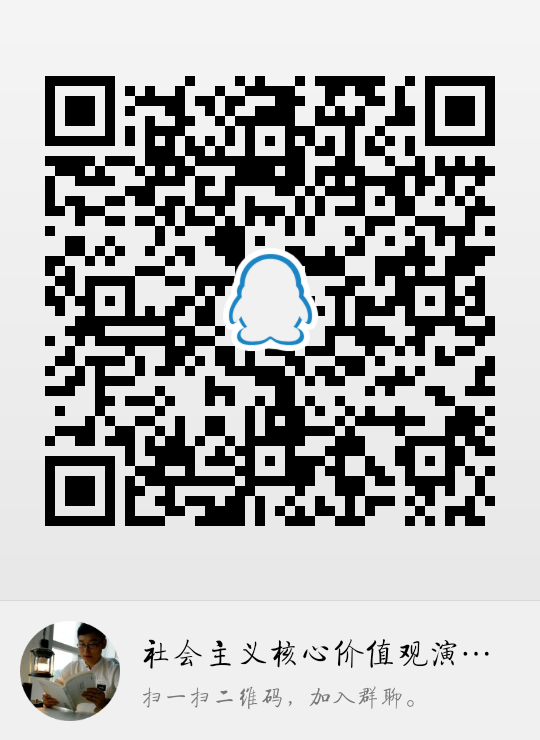 4.第十四届河南省中等职业学校“文明风采”竞赛“我们的节日”情景剧比赛方案 比赛项目“我们的节日”情景剧，个人赛或团体小组赛。二、比赛内容竞赛以中华传统节日——春节、元宵节、清明节、端午节、中秋节，重阳节等为切入点，深入挖掘传统节日的文化内涵，积极创新传统节日的形式和载体，使民族传统节日成为展示和传播优秀民族文化的重要阵地，旨在营造广大中职生继承和弘扬中华民族的优秀传统，弘扬以爱国主义为核心的伟大民族精神。三、比赛评判河南省中职大赛组委会组织专家，以教育部和省教育厅颁发的相关专业教学标准为依据，按照评分标准进行客观、公正的评判。   四、评分标准和比赛细则  （一）评分标准（二）比赛细则1.比赛为团体小组赛或个人赛，团体赛每组参赛人数2-6人,个人赛每队限报2人，演出时间不超过10分钟。2．参加比赛的学生需提前办理比赛期间“人身意外伤害”保险并在报名时提交保险单。3.根据报名情况，抽签决定比赛顺序，抽签确定后的顺序不得随意更改。按抽签顺序提前三个节目候场，误场视为自动弃权，取消参赛成绩。4.表演内容完整，场景把握到位，特点突出，角色定位准确。入场、退场规范，表演符合主题，自然、流畅、富有青春活力。5.表演内容要求连贯，服装得体，化妆适当；编排表演主题突出、自然、流畅、效果好；展示前向评委说明抽签出场编号，不能展示学校名称相关内容；6.自带道具(桌椅除外)，自备背景音乐，禁止整场先期录音（背景音乐除外）。   五、比赛要求1．各参赛队应按规定时间签到、抽签，抽签确定后的顺序不得更改。未参加签到、抽签者视为自动弃权。2．各参赛选手必须遵守组委会的规定，按时参加开会、抽签、比赛、颁奖过程，遵守会场纪律。3．大赛所有参赛选手须是中等职业学校（含普通中等专业学校、技工学校、成人中等专业学校、职业中等专业学校、职业高中、高等学校中专部等）具有正式学籍的在校学生（新入学的一年级参赛选手的资格由市县和省属学校负责把关），以及“3+2”分段制和4、5年学制接受中等职业教育阶段3年级及以下的在籍学生，年龄不超过21周岁，即参赛当年7月1日不满22周岁。中职毕业后再注册中职学籍的选手，不再参加同一项目同一组别的省级竞赛。严禁冒名顶替、弄虚作假，一经查出取消竞赛资格。六、组队与报名以省辖市、省直管县（含市县属高等学校中专部，下同）为单位组队，各省属中等职业学校（含省属高等学校中专部，下同）单独组队。对于小组赛，每省辖市可组织2组学生参赛，每组以学校为单位组队，2组不得为同一学校参赛；省直管县（市）、省属中等职业学校每单位组织1组；对于个人赛，每省辖市可组织学生代表队2队，每省直管县（市）、省属中等职业学校各组织1个代表队。对于团体小组赛，每组限报2名辅导教师；对于个人赛，每人限报1名辅导教师。参赛单位通过电子邮箱提交报名表和汇总表，并通过邮寄等方式向协办方提交纸质报名表1份、身份证复印件1份、省招办录取审批表选手所在页复印件1份、电子学籍表复印件1份（以上材料均需加盖公章）以及参赛选手近期免冠2寸照片2张（背后写名字）。报到及正式比赛时须携带学生证、身份证原件。七、协办单位、竞赛时间和地点1.协办单位：三门峡市湖滨区中等职业教育学校2.报到及竞赛地点：三门峡市湖滨区中等职业教育学校；详细地址： 三门峡市大岭路南与高速路交叉口东500米三门峡市湖滨区中等职业教育学校；乘车路线：从火车站出发，坐19路公交车到博丰明钻下车向南走200米向，再向东走500米即到。从高铁站出发，坐18路公交车，到教师进修学校这一站下车向东走500米即到学校。3.比赛时间：2020年 11 月13日报到，14日比赛。4.联系人：朱莉 刘娜邮箱： 405751337@qq.com联系电话：13419820777  13525899239座机：18803986533    18803981856QQ群：6771003525.第十四届河南省中等职业学校“文明风采”竞赛手工劳动制作比赛方案一、比赛项目 手工劳动制作，个人赛。二、比赛内容 1．纸艺、布艺、编织、雕塑（材质不限）、工艺品制作任选其一或多种材料综合使用。 2．材料自备，作品最长端尺寸不超过0.5米。 3．时间：180分钟。 三、比赛要求 比赛以现场制作的方式进行，每位选手在规定时间内按要求完成作品。 1．参赛选手应严格遵守赛场纪律，服从指挥，着装整洁，仪表端庄，文明礼貌。各参赛队应团结、友好、协作、互助。 2．比赛过程中如发现问题，由领队向组委会提出陈述，其他任何人不得与大赛工作人员直接交涉。 3.比赛严禁冒名顶替、弄虚作假，一经查实取消比赛资格和成绩。 4.参赛选手需提前10分钟检录入场，入场时出示参赛证和身份证并按指定位置参加比赛。迟到30分钟者，取消比赛资格；比赛开始30分钟后，选手方可离开赛场。  5.选手完成作品后，按要求在作品上粘贴本人考号，并放置本人操作台后方可离场，作 品上不得有任何暗示选手身份的记号或符号，否则取消比赛成绩。 6.比赛过程中选手不得携带任何参考资料；作品不得使用成品或者半成品作为组成部 分。 7.比赛过程中不得擅自离开赛场，如有特殊情况，需征得考务人员同意。 8. 比赛在规定时间结束时，参赛选手应立即停止操作，不得以任何理由拖延比赛时间。 9.比赛结束后，参赛选手作品及其知识产权归大赛组委会所有，即认可大赛组委会有权 处置作品。 四、比赛评判 河南省中职大赛组委会组织专家，以教育部和省教育厅颁发的相关专业教学标准为依据，按照评分标准进行客观、公正的评判。 五、评分方法与标准 本次比赛采用专家赛后评分的方法。 评分标准： 1.作品能反映积极健康的精神风貌，具有民族特色和地域文化特点。 2.作品具有一定的独创性，构思新颖，细致美观。 3.作品可体现绿色环保，传统工艺推陈出新，与新技术有机结合。      4。作品源于生活，题材与形式面向市场，具有一定的的市场应用价值。 六、组队与报名 以各省辖市、省直管县（市）（含市县属高等学校中专部，下同）为单位组队，各省属中等职业学校（含省属高等学校中专部，下同）单独组队。每省辖市可组织2个代表队，每队限报2人，每校参赛选手不得超过2人；每省直管县、省属职业学校可组织1个代表队，每队限报2人。每位选手限报1名辅导教师。 各参赛单位要认真填写报名表和汇总表，在规定时间内发送至邮箱；同时，将纸质版的报名表和汇总表以及同底版2寸照片2张、身份证复印件（正反面），学生证复印件，及省招办录取审批表复印件和电子学籍表复印件并加盖学校、公章各1份，一并寄至协办学校。  报到时须携带学生证、身份证原件。七、协办单位、比赛时间及地点 1.协办单位：洛阳市第一职业高中 2.比赛时间：2020年11月13日报到，14-15日比赛 。3.比赛地点：洛阳市第一职业高中，详细地址：洛阳市涧西区广文路19号 4.联系人：秦妍，电话：18538887825 （赛务负责人）                 张凯，电话：18538887815（专业负责人） 电子邮箱：lyyzgjdc@126.comQQ群号：  153792664（请辅导教师报名后及时进群）6.第十四届河南省中等职业学校“文明风采”竞赛创新与创业设计比赛方案一、比赛项目创新与创业设计，个人赛。二、比赛内容及要求（一）比赛内容1.创新与创业策划书展示及陈述，采取PPT形式展示，时间为4～6分钟。2.创新与创业项目答辩，回答时间为2～3分钟。（二）比赛要求1.要求参赛者围绕一个具有市场前景的产品或服务，完成一份包括市场及竞争分析、营销策划、项目可操作分析等内容的创业策划书。2.创新创业策划书能够充分体现习近平新时代下中职学生的创业意识，并能很好地展示出学生的创业素质、实践精神以及探索精神。3.每位参赛选手展示前需向评委提供策划书。（每位评委1份）4．参赛形式：个人赛。参赛选手通过抽签确定比赛顺序。答辩环节每位选手须回答两道题目，其中第1题为必答题，2-10题为选答题，由参赛者抽签确定选答题题目，根据题目要求，做出回答。    三、比赛评分标准本项比赛创业策划书展示和创业项目现场答辩各占50分，选手最终成绩为两项得分之和。（一）创业策划书展示（50分）。1.装束得体，精神饱满，优雅大方；普通话标准，声音洪亮，有感染力。（5分）2.表现出良好的创业意识、实践精神与探索精神。（5分）2.市场及竞争分析：市场调查和分析的科学严密性、可行性、应用前景。（10分）3.营销策划：吸引力、可操作性、描述合理性.（10分）4.项目可操作性分析：产品或服务的各项分析和预算的科学性较高、运营计划明确（10分）5.PPT展示效果：PPT结构清晰、有逻辑性、内容充实、重点突出，形式美观大方。（5分）6.展示时间为4～6分钟，超时、少时均扣分。（5分）（二）创业项目现场答辩（50分）：1.创业项目介绍（第1必答题）：表达简明、扼要、具有鲜明特色，战略目标合理、明确。（20分）2.抽选答题：(从2-10题中抽选1题)（15分）3.选手沉着自信，冷静应对，有礼有节，不卑不亢（10分）。4.回答时间为2～3分钟，超时、少时均扣分。（5分）四、比赛注意事项 1.创新创业设计比赛形式为个人赛。2.参赛选手必须为中等职业学校、五年制高职前三年（含三年级）全日制在籍学生。参赛选手必须持本人身份证和参赛证参加比赛。3.参赛选手和指导教师报名获得确认后不得随意更换。4.参赛选手出场顺序、选答题目均由抽签决定，不得擅自变更、调整。5.参赛选手应按时参加检录、抽签，迟到15分钟以上者取消比赛资格。 6.参赛选手必须在规定的时间内独立完成。不得出现任何暗示选手身份的标记，否则取消比赛资格。 7.选手在比赛过程中不得离开赛场，如有特殊情况，须经工作人员同意，并由工作人员陪同。五、比赛评判河南省中职大赛组委会组织专家，以教育部和省教育厅颁发的相关专业教学标准为依据，按照评分标准进行客观、公正的评判。六、组队与报名以省辖市、省直管县（含市县属高等学校中专部，下同）为单位组队，各省属中等职业学校（含省属高等学校中专部）单独组队。每省辖市可组织2个代表队，每队限报2人，每校参赛选手不得超过2人；每省直管县、省属职业学校可组织1个代表队，每队限报2人。每位选手限报1名辅导教师。各参赛单位要认真填写报名表和汇总表，在规定时间内发送至邮箱；同时，将纸质版的报名表和汇总表以及同底版2寸照片2张、身份证复印件（正反面），学生证复印件，及省招办录取审批表复印件和电子学籍表复印件并加盖学校、公章各1份，一并寄至协办学校。  报到时须携带学生证、身份证原件。七、协办学校、比赛时间及地点1.协办学校：郑州市电子信息工程学校2.比赛时间：2020年11月14日下午2：30-3:30报到 ，11月15日比赛。3.报到及比赛地点：郑州市电子信息工程学校 ；地址：郑州市中原区伏牛路145号，邮编：450007。4.纸质报名材料接收：齐晓芳  电话：13623821692  办公室电话：0371-67696490；报名表及伴奏音乐发送邮箱：wwweienetcn@sina.com5.联系人：席明闰  电话：13253577386  办公室电话：0371-67668795          刘奇超  电话：15703718852  办公室电话：0371-676964907.第十四届河南省中等职业学校“文明风采”竞赛模拟法庭比赛方案一、比赛项目模拟法庭，团体小组赛。二、比赛内容及形式1.在充分调研的基础上，紧扣青少年主题选取、编撰有代表性和典型性的刑事、民事案件案例。对案例通过角色模拟，展现庭审全过程，形象逼真地反映青少违法犯罪接受法律制裁的审判过程。2.比赛时间30-40分钟三、比赛规则1．参赛选手必须在赛前30分钟入场签到、抽签确定场次和顺序。未参加签到、抽签者视为自动弃权。2．抽签后由竞赛组负责登记，抽签顺序不得更改。3．各参赛选手必须遵守组委会的规定，按时参加开会、抽签、比赛、颁奖过程。4．参赛选手应严格遵守赛场纪律、服从指挥，选手入场时须出示身份证、学生证。5.大赛所有选手均为中等职业学校具有正式学籍的在校生，以及3+2分段制和五年一贯制接受中等职业教育阶段的在籍学生，严禁冒名顶替、弄虚作假，一经查出取消竞赛资格。四、评分标准评分标准采用100分制，具体分配如下：五、比赛评判河南省中职大赛组委会组织专家，以教育部和省教育厅颁发的相关教育教学标准为依据，根据评分标准进行客观、公正的评判。六、组队与报名以省辖市、省直管县（含市县属高等学校中专部，下同）为单位组队，各省属中等职业学校（高等学校中专部，下同）单独组队。每省辖市可组织3个代表队，每队限报2-6人；每省直管县、省属中等职业学校可组织1个代表队，每队限报2-6人。小组限报2名辅导教师。各参赛单位要认真填写报名表和汇总表，在规定时间内发送至邮箱；同时，将纸质版的报名表和汇总表以及同底版2寸照片2张、身份证复印件（正反面），学生证复印件，及省招办录取审批表复印件和电子学籍表复印件并加盖学校、公章各1份，一并寄至协办学校。另按河南省教育厅《关于开展2020年河南省中等职业教育竞赛活动的通知》（教职成【2020】116号）文件要求，各市县、学校举办相关竞赛的文件、工作总结及竞赛项目、参赛人数等相关统计数据的纸质文件、电子稿等均须在报名时提交至各协办单位。报到时须携带学生证、身份证原件。七、协办单位、比赛时间及地点1.协办单位：郑州市金融学校2.比赛时间：2020年11月13日报到；14日比赛。3.比赛地点：郑州市金融学校；郑州市建设西路91号。4.联 系 人：高  扬  ；联系电话：0371-56705106   18037809997电子邮箱：jrxxjks@163.com8.第十四届河南省中等职业学校“文明风采”竞赛《中等职业学校学生公约》歌曲比赛方案一、比赛项目《中等职业学校学生公约》歌曲二、比赛细则（一）比赛要求歌词为公约、歌曲形式、体裁不限，独唱、重唱、表演唱、齐唱、合唱等均可。提交歌曲小样和词谱，歌曲小样以视频形式报送，视频文件格式为FLV、RMVB或MP4，大小不超过200M，时长不超过5分钟；词谱提交word电子文档。材料发送邮箱：hnxgygq@126.com。（二）比赛办法根据报名情况，抽签决定比赛顺序，抽签确定后的顺序不得随意更改。按抽签顺序提前三个节目候场，误场视为自动弃权，超时取消参赛成绩。三、比赛规则1．若有竞赛道具，需自行准备(桌椅除外)。2．音乐伴奏，请提前刻制光盘或准备U盘；乐队伴奏亦可（协办学校备有钢琴）。四、评分标准（一）评分形式比赛采用百分制。评委根据参赛选手（队）的曲目质量、演唱技巧、台风表演、形象服饰、综合素质考核等方面表现，综合考量，现场打分。评委打分保留一位小数，去掉一个最高分和一个最低分，平均分数即为该参赛选手（队）的最后得分。（二）评分细则五、比赛评判河南省中职大赛组委会组织专家，以教育部和省教育厅颁发的相关教育教学标准为依据，按照评分标准进行客观、公正的评判。六、组队与报名以省辖市、省直管县（市）（含市县属高等学校中专部，下同）为单位组队，各省属中等职业学校（含高等学校中专部，下同）单独组队。每省辖市、省直管县、省属中等职业学校限报4组，每组限报2名辅导教师；省中职大赛组委会从中抽取2组参加比赛。各参赛单位要认真填写报名表和汇总表，在公布抽取参赛名单后两日内发送至邮箱。比赛所需提交电子资料（歌曲小样、词谱、报名表、录取审批表和电子学籍表）发至指定邮箱，并邮寄纸质材料（歌曲词谱、报名表、录取审批表和电子学籍表复印件等各1份，参赛选手同底版2寸照片2张）。邮寄地址：河南省濮阳市濮阳县城关镇红旗东路107号，濮阳县职业技术学校 公约歌曲筹备组（收） 电话：13707677710。报到时须携带学生证、身份证原件。七、协办单位、比赛时间及地点1.协办单位：濮阳县职业技术学校2.比赛时间：2020年11月14日报到，15日比赛。3.比赛地点：濮阳县职业技术学校，详细地址：河南省濮阳市濮阳县城关镇红旗东路107号（濮阳县委县政府对面）。4.联 系 人：王文胜 13693930820（专业负责人）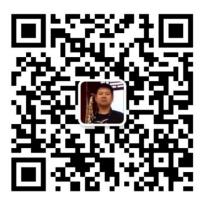 肖振中 15039378979（专业负责人）王志刚 13939361088（赛务负责人）王志勇 16639339668（赛务负责人）            赛务咨询微信群9.第十四届河南省中等职业学校“文明风采”竞赛国学经典诵读比赛方案一、比赛项目国学经典诵读，个人赛。二、比赛内容共分两部分：自选篇目诵读和即兴抽签诵读。自选诵读篇目须为国学经典作品(应须是中国古典诗词歌赋、古文和现、当代诗歌)，需要在规定的时间内完成诵读；即兴抽签诵读内容为古典诗词，需要在比赛现场采取抽签形式抽取诵读题目即兴发挥。参考教材：①《语文》（基础模块）上、下册（第三版），（即兴抽签部分出题比例80%）②《语文》（拓展模块）(第三版），（即兴抽签部分出题比例20%）。总主编：倪文锦、于黔勋。三、比赛要求1.凡在往届河南省中等职业学校中华优秀传统文化大赛国学经典诵读比赛中获得一等奖的选手不得参加本项目的省级竞赛。2．参赛选手应严格遵守赛场纪律、服从指挥、文明礼貌，选手入场时须出示身份证、学生证。3．比赛只允许使用配乐，格式采用MP3和WAV二种。配乐自备，参赛选手需将所需背景音乐剪合成一次性完整音频,音乐的播放由协办方老师负责。不允许使用PPT、动画等作为背景。4．选手参赛必须使用普通话，采用站立式诵读。各参赛选手上场后，首先报出自己的序号和诵读题目，但不准报自己姓名、地方、学校名称，违者将扣5分。5．自选篇目诵读时间不超过5分钟。超出者将酌情扣2—5分。6．即兴抽签诵读时间不超过3分钟，超出者将酌情扣2—5分。四、比赛办法 比赛分初赛和决赛两个阶段。 1.初赛：自选篇目诵读。参赛选手自己选取诵读内容，初赛结束后前70%选手入围决赛。 2.决赛：即兴抽签诵读。进入决赛的选手抽签决定比赛内容，在预备室自行准备20分钟后进入决赛赛场诵读。 五、比赛规则1．参赛选手必须在赛前30分钟入场签到、抽签。未参加签到、抽签者视为自动弃权。2．抽签后由竞赛组负责登记，抽签顺序不得更改。3．各参赛选手必须遵守组委会的规定，按时参加开会、抽签、比赛等活动。4．大赛所有选手参赛资格按照教职成[2020]116号文件要求执行。严禁冒名顶替、弄虚作假，一经查出取消竞赛资格。六、比赛评判河南省中职大赛组委会组织专家，以教育部和省教育厅颁发的相关专业教学标准为依据，按照评分标准进行客观、公正的评判。七、评分标准两项比赛内容评分标准均采用100分制，具体分配如下：组队与报名以省辖市、省直管县(含市、县属高等学校中专部，下同)为单位组队，各省属中等职业学校（含省属高等学校中专部，下同）单独组队。每省辖市、省直管县、省属中等职业学校限报4人，每人限报1名辅导教师。省中职大赛组委会从中抽取2人参加比赛。各参赛单位要认真填写报名表和汇总表，在公布抽取参赛名单后两日内发送至邮箱；同时，将纸质版的报名表和汇总表以及同底版2寸照片2张（照片背面写清参赛队员姓名）、身份证复印件（正反面），学生证复印件，及省招办录取审批表复印件和电子学籍表复印件并加盖学校、公章各1份，一并寄至协办学校。报名后一律不得更改参赛选手和辅导教师。 报到时须携带学生证、身份证原件。九、协办单位、比赛时间及地点1.协办单位：河南省外贸学校2.比赛时间：2020年 11月14 日报到， 11月15 日比赛。3.比赛地点：河南省外贸学校，地址：郑州市文化路91号（文化路与俭学街交叉口向北50米路西）  4.联系电话：办公电话：0371-55910736  55910721  55910761              手   机：张燕欣   135 2345 7317白继萍   136 0345 0162马聪颖   150 3837 9380报名邮箱：jwk021@163.com 第十四届河南省中等职业学校“文明风采”竞赛中华优秀传统文化故事比赛方案一、比赛项目中华优秀传统文化故事，二、比赛内容从中国优秀的传统文化中选取经典诗文名篇进行改编。自主命题，脱稿讲述。三、比赛形式 团体小组赛或个人赛，时长6-7分钟。四、比赛规则1.根据报名情况，抽签决定比赛顺序，抽签确定后的顺序不得随意更改。按抽签顺序提前候场，误场视为自动弃权。2.各参赛选手必须遵守组委会的规定，按时参加开会、抽签、比赛、颁奖过程，遵守会场纪律，不起哄，不喝倒彩，不中途退场，做文明观众。3.比赛禁止先期录音，若需音乐伴奏，请提前准备U盘，格式采用MP3和WAV二种，音乐的播放由协办学校老师负责。4.严禁冒名顶替、弄虚作假，一经查出取消比赛资格。五、比赛评判河南省中职大赛组委会组织专家，以教育部和省教育厅颁发的相关专业教学标准为依据，按照评分标准进行客观、公正的评判。六、评分标准     1.委根据故事内容、语言表达、仪态仪表、整体效果等方面表现，综合评定，当场打分。2.选手参赛必须使用普通话，采用站立式脱稿讲述。各参赛选手上场后，首先报出自己的序号和故事题目，但不准报自己姓名、地方、学校名称，违者将扣5分。3.故事讲述时间为6—7分钟。不足或超出者将酌情扣2—5分。七、比赛组队与报名要求以省辖市、省直管县(含市、县属高等学校中专部，下同)为单位组队，各省属中等职业学校（含省属高等学校中专部，下同）单独组队。对于团体赛，每省辖市、省直管县、省属中等职业学校限报4组，每组限报2名辅导教师，省中职大赛组委会从中抽取2组参加比赛。对于团体赛，每省辖市、省直管县、省属中等职业学校限报4组，每组限报2名辅导教师，省中职大赛组委会从中抽取2组参加比赛。对于个人赛，每省辖市、省直管县、省属中等职业学校限报4人，每人限报1名辅导教师，省中职大赛组委会从中抽取2人参加比赛。各参赛单位要认真填写报名表和汇总表，并加盖学校公章，在公布抽取参赛名单后两日内发送至邮箱；同时，将纸质版的报名表和汇总表以及同底版2寸照片2张（照片背面写清参赛队员姓名）、身份证复印件（正反面），学生证复印件，及省招办录取审批表复印件和电子学籍表复印件并加盖学校、公章各1份，一并寄至协办学校。报名后一律不得更改参赛选手和辅导教师。 报到时须携带学生证、身份证原件。八、协办学校、竞赛时间及地点1.协办学校：河南省洛阳经济学校2.报到与竞赛地点：河南省洛阳经济学校，学校详细地址：洛阳市洛常路168号 ， 邮编：4710133.比赛时间： 2020年11月13日报到，14日比赛。4.联系人及电话：张艳利 19937930330  王晓曼 15236239068 邮箱：wxmhhxx@163.com比赛QQ群号：27928919011.第十四届河南省中等职业学校“文明风采”竞赛唐宋诗词飞花令比赛方案一、比赛项目唐宋诗词飞花令，个人赛。二、比赛内容唐宋诗词飞花令，主要以附件中所给出的《八十个常用飞花令“令字”》的唐宋诗词为主 。     三、比赛规则（一）比赛方式第一轮（初赛）： 机试 时间：45分钟第二轮（复赛）： 笔试 时间： 45分钟  第三轮（决赛）： 现场抢答    （二）比赛说明1. 选手必须在规定时间内正确答出含有规定“令字”的两句完整的诗或词；2. 选手作答时不得出现重复诗句，允许“同诗异句”； 3. 选手所作答诗句范围限定为唐宋诗词；4. 现场抢答环节中，选手本人抢到题后或对手答完题后三十秒内未答出者即为失败。四、比赛要求（一）参赛选手应严格遵守赛场纪律、服从指挥、文明礼貌；选手入场时须出示身份证、参赛证。（二） 各参赛选手必须遵守组委会的规定，按时参加报到、检录、抽签、比赛等环节。（三）三轮比赛参赛选手都必须赛前30分钟入场签到、抽签；未参加签到、抽签者视为自动弃权；抽签后由竞赛组负责登记，抽签顺序不得更改。入场时须出示参赛证和身份证并按指定座位参加比赛。（四）选手应在比赛试卷的规定位置填写考号。除答案外，不得有任何暗示选手身份的记号或符号，否则取消参赛者成绩。 （五）进入赛场选手不得携带手机等电子设备与任何参考资料，且比赛过程中不得擅自离开赛场，如有特殊情况，须征得裁判人员同意。 （六）比赛结束后，参赛选手应立即停止答题，不得以任何理由拖延比赛时间。 五、比赛评判河南省中职大赛组委会组织专家，以教育部和省教育厅颁发的相关专业教学标准为依据，按照评分标准进行客观、公正的评判。六、组队与报名以省辖市、省直管县(含市、县属高等学校中专部，下同)为单位组队，各省属中等职业学校（含省属高等职业学校中专部）单独组队。每省辖市可组织2个代表队，每队限报2人，每校参赛选手不得超过2人；每省直管县、省属职业学校可组织1个代表队，每队限报2人。参赛选手报名时须将电子报名表、汇总表在规定时间内发送至指定邮箱，同时将纸质报名表、汇总表以及学生证、身份证、省招办录取审批表(加盖公章)复印件或电子学籍表复印件（须加盖学校公章）各一份邮寄至协办学校；报到时需携带学生证及身份证原件；近期免冠同底版2寸照片2张 。报到时须携带学生证、身份证原件。七、协办学校、竞赛时间及地点1.协办学校：洛阳市第一职业中等专业学校2.报到与竞赛地点：洛阳市第一职业中等专业学校   3.比赛时间： 2020年11月14日下午14:00-16：00 ；11月15日比赛。学校详细地址：洛阳市瀍河区新街46号（东车站向南200米），乘5、10、20、34、3路、D3路公交车到东车站下车即到 。联系人：丁老师   18538822098  （专业负责人）；毛老师   13938872903  （赛务负责人）比赛邮箱：lydyzz_jdc@163.com 附： 《八十个常用飞花令“令字”》春   花   月   夜   江   秋   山    风   雨   天   夏   日   湖    水   岸   冬  径   海   云   关   南   窗   柳   色   暖   北   庭   鸟   胜   寒   西  楼  人   心   愁   东   家   酒   梦   残   红   绿   青   白   黑   亭   台   轻   船   烟   金   玉   燕   雁   马    两   一   三   千   万   雪   地   溪   河   竹   情    恨   泪   明   乡   国    路   桥   丝    新   知  草   荷   林   晚 12.第十四届河南省中等职业学校“文明风采”竞赛茶艺比赛方案一、比赛项目茶艺，个人赛二、比赛内容	指定茶艺展示、创新茶艺展示2个环节，总分值为100分。 1.指定茶艺展示（占总成绩的50%）盖碗泡红茶技法红茶指定茶艺竞技步骤：备具—备水—布具—赏茶—温盖碗—温盅及品茗杯—置茶—浸润泡—摇香—冲泡—倒茶分茶—收具。参赛选手赛前5分钟自行备水、布具（不计于比赛时间内），比赛统一茶样、统一器具、统一主题、统一音乐、统一时间。比赛服装建议简洁大方，便于操作。协办学校提供该环节涉及器具、茶叶及音乐，具体设备器具清单见附件1。比赛时间不少于4分钟，不超过8分钟；选手退场后，评委对每位选手的茶汤质量进行品评打分。 2. 创新茶艺展示（占总成绩的50%）创新茶艺竞技（以参赛学校为单位，所有参赛选手一起共同完成），参赛选手自选茶艺，设定主题、茶席，将解说、表演、泡茶融入其中，创作背景音乐、茶具、茶叶、服装、桌布等有关参赛用品选手赛前自备，竞赛时以参赛院校为单位，全部参赛选手共同参与，一起完成一个创新茶艺竞技比赛作品（每个参赛院校只能表演一个创新茶艺作品，但必须由该参数院校的全部参赛选手共同参与，评委为每一位选手单独打分），比赛时间不少于8分钟，不超过15分钟，创新茶艺表演成绩占总成绩的45%。创新茶艺表演完毕，评委就泡茶技艺有关的中华茶文化历史、茶叶种类、泡茶基本要素、茶艺与音乐、少数民族饮茶风俗、传统文化、茶艺礼仪等茶艺知识提问，参赛团队选手现场作答，提问回答时间不超过5分钟，占总成绩的5%。参考资料：《茶艺师（中级 第2版）/国家职业资格培训教程》由中国就业培训技术指导中心按照标准、教材、题库相衔接的原则组织编写。竞赛场地由大会指定，并保证良好的采光、照明和通风，提供稳定的水、电。指定茶艺展示设备由主办方提供（见附件1），其他比赛所需设备各参赛队自备。三、评分标准和比赛细则（一）评分标准1．指定茶艺竞技评分标准优秀：泡茶手法突破传统，更能泡出茶的品质特征，音乐烘托主题，音乐和服饰有较强的艺术感染力。良好：泡茶手法突破传统，更能泡出茶的品质特征，有衬托主题的音乐和服饰。一般：泡茶手法不同于传统方法，有衬托主题的音乐和服饰。2．创新茶艺竞技评分标准优秀：立意新颖，有原创性；意境高雅、深远，符合社会发展的主旋律，传播积极向上主基调。良好：有创意性；意境好，传播正面积极精神。一般：能清楚表达一个主题，体现目前精神风貌。总成绩由指定茶艺竞技、创新茶艺竞技、两部分的合计成绩组成，合计100分。团队总成绩相同的情况下，以创新茶艺竞技成绩较高者排名在前；在创新茶艺竞技成绩依然相同的情况下，则以指定茶艺竞技成绩较高者排名在前。（二）比赛细则1.比赛当日选手需提前20分钟到达候赛室签到，并在裁判人员指导下积极做好赛前各项准备工作，按统一指令开始比赛。迟到5分钟以上者取消本场比赛参赛资格。选手抽签之后进场比赛前禁止离开候赛室，禁止与外界联系，否则视为作弊。2.指定茶艺展示环节，参赛选手在候赛室签到后。工作人员根据抽签顺序，引领代表队所有选手同时进入赛场，待比赛指令发出后开始比赛，指定茶艺展示环节结束后选手退场，评委对茶汤质量评比。评委分别为参赛队内所有选手单独打分。该环节要求选手发型、服饰和妆容与茶艺表演协调，手势、站姿端正大方，表情自然得当。冲泡时，严格按照指定步骤操作，注意投茶量、茶水比和注水量，结束后鞠躬退场。评委从仪容仪表、茶艺演示、茶汤质量、展示时间多方面进行评比。3.创新茶艺展示环节，参赛学校须于比赛前一周，提交背景音乐源文件（MP3格式）+解说词电子版+茶席设计主题说明书电子版压缩文件至hnzzcyjs@163.com邮箱（各参赛学校以学校为单位发送材料文件，文件夹名为“学校名称（茶艺）”，茶艺配乐以“参赛学校名称+参赛选手名称+创新茶艺音乐”命名，发送之后不予更改，请勿重复发送，逾期不再接受文件），报道当天现场再次确认但不予修改；比赛现场提供五份纸质版解说词和茶席设计主题说明书，提交给评委（禁止出现选手姓名、学校等信息，否则取消比赛资格）。协办学校提供长条桌，其余参赛用品（茶具、茶叶、服装、桌布等）均由各参赛队自备，协办学校不再负责。参赛选手赛前自备背景音乐、茶具、茶叶、服装、桌布等有关参赛用品。工作人员根据出场顺序引领选手进入考场，选手进场前需备好热水、器具，待比赛指令发出后立即开始比赛。竞赛时以参赛学校为单位，全部参赛选手共同参与完成创新茶艺竞技比赛作品（每个参赛院校只表演一个创新茶艺作品，但必须由该参赛院校的全部参赛选手共同参与，评委为每一位选手单独打分），评委从创新性、茶汤质量、茶艺演示、茶水具配置、解说、时间几方面进行评比。（注：由于现场设备故障影响选手正常比赛的，由比赛领队和裁判组交涉，经裁判组同意后，选手可以将此环节重新展示，裁判组重新打分；个人失误影响比赛的不允许重新展示）。四、比赛要求1. 指定茶艺竞技比赛中的茶叶、茶具、水、音乐由组委会提供，服装自备；创新茶艺竞技的服装、茶具、茶叶、背景音乐、茶席设计所需用品选手赛前自备；2. 赛前组织参赛团队领队抽签，各参赛队应按规定时间签到、抽签，抽签确定后的顺序不得更改。未参加签到、抽签者视为自动弃权。3. 参赛选手提前30分钟到达比赛现场报到，比赛开始后不得入场参加比赛，报到时应持本人身份证和学生证，佩戴大赛组委会签发的参赛证、胸牌。只有等比赛正式开始后，方可进行操作。4. 各参赛选手必须遵守组委会的规定，按时参加开会、抽签、比赛、颁奖过程，遵守会场纪律，不起哄，不喝倒彩，不中途退场，做文明观众。必须严格遵守操作规程，确保设备和人身安全，并接受裁判员的监督和警示。5. 比赛终止后，不得再进行任何与比赛有关的操作。选手在竞赛过程中不得擅自离开赛场，如有特殊情况，需经裁判人员同意后作特殊处理。6. 参赛选手应遵守竞赛规则，遵守赛场纪律，服从大赛组委会的指挥和安排，爱护竞赛场地的设备和器材。若因选手因素造成设备故障或损坏，无法进行比赛，裁判长有权终止该队比赛；若因非选手个人因素造成设备故障的，由裁判长视具体情况做出裁决。7．大赛所有选手均为中等职业学校具有正式学籍的在校学生，以及“3+2”分段制和五年一贯制接受中等职业教育阶段的在籍学生，严禁冒名顶替、弄虚作假，一经查出取消竞赛资格。8. 赛前一天，各领队和选手组织参观设备场地。五、组队与报名以省辖市、省直管县(含市、县属高等学校中专部，下同)为单位组队，各省属中等职业学校（含省属高等学校中专部）单独组队。每省辖市可组织2个代表队，每队限报2人，每校参赛选手不得超过2人；每省直管县、省属职业学校可组织1个代表队，每队限报2人。参赛单位在规定时间内将电子报名表、汇总表在发送至指定邮箱。报到时须携带学生证、纸质报名表、汇总表以及身份证原件、省招办录取审批表(加盖公章)复印件或电子学籍表复印件（须加盖学校公章）各一份。六、协办单位、比赛时间及地点1.协办单位： 河南省优劲农业科技有限公司、河南省商务中等职业学校2.比赛时间：2020年11月13日报到，14日比赛。 3.比赛地点：河南省郑州市博颂路6号（博颂路与信息学院路交叉口西100米路南）。4.大赛专用电子邮箱邮箱：hnzzcyjs@163.com5.联系人及电话：张雪13938490456  朱晴15639915318（赛事咨询请在周一-周五8:00——17:30之间）  为方便比赛相关事务通知，请各学校安排赛事负责人加入QQ群，有关事务将通过QQ群通知。QQ群号：30132393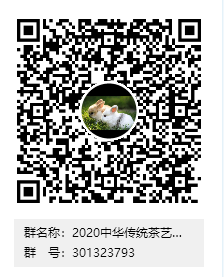 附件1 指定茶艺展示设备清单13.第四届河南省中等职业学校“文明风采”竞赛汉字听写比赛方案一、比赛项目 汉字听写，个人赛。二、比赛内容 语文基础模块上册、下册、拓展模块（高等教育出版社 主编：倪文锦 于黔勋）中的字词和能够体现中职生文化素养的汉字。 三、比赛时间60分钟 四、比赛形式 比赛以现场卷面答题（改错别字、成语填空）和同声播放听写的方式进行，每位选手在规定时间内按规定的内容进行比赛。 五、比赛要求 1．参赛选手自带比赛工具，要求使用碳素墨水，比赛纸张由大赛执委会统一提供。 2．参赛选手应严格遵守赛场纪律，服从指挥，着装整洁，仪表端庄，文明礼貌。各参赛队应团结、友好、协作、互助。 3．比赛过程中或比赛后如发现问题，应由领队在当天向组委会提出陈述，领队、指导教师、选手不得与大赛工作人员直接交涉。 4．比赛严禁冒名顶替、弄虚作假，一经查实取消全部竞赛资格和成绩，其他未尽事宜，将在赛前向各领队做详细说明。 5．参赛选手提前10分钟检录入场，入场时须出示参赛证和身份证并按指定座位参加比赛。迟到15分钟者，取消比赛资格；比赛过程中不得提前交卷，不得提前离开赛场；比赛结束时统一交卷离场。如有特殊情况，需征得裁判人员同意。6．选手应在比赛试卷规定位置填写比赛序号。试卷规定位置外不得有任何暗示选手身份的记号或符号，否则取消成绩。 7．选手不得携带任何参考资料进场，比赛过程中严格执行考试要求，不得左顾右盼、交头接耳，一经发现取消成绩。8．比赛在规定时间结束时，参赛选手应立即停止答题，不得以任何理由拖延比赛时间。六、评分方法与标准 本次比赛实行百分制，答对一字得一分。（采用专家赛后评分的方法。） 评分标准：字形正确，书写规范，卷面整洁。 七、组队与报名 以各省辖市、省直管县（市）（含市县属高等学校中专部，下同）为单位组队，各省属中等职业学校（含省属高等学校中专部，下同）单独组队。参赛选手采取报送选手和抽取选手相结合的方式组成。每省辖市每项目报送4名参赛选手，每省直管县（市）、省属中等职业学校每项目报送2名参赛选手；省大赛组委会从学籍库中，每省辖市抽取6名参赛选手，每省直管县（市）、省属中等职业学校每项目抽取3名参赛选手。赛前一周左右进行抽取参赛选手并公布名单。报送选手和抽取选手共同组成本地、本学校代表队参加省级竞赛。每位选手限报1名辅导教师。各参赛单位要认真填写报名表和汇总表，于抽取参赛选手名单公布两日内将报名表和汇总表的电子文档发送至邮箱；同时，将纸质版的报名表和汇总表以及同底版2寸照片2张、身份证复印件（正反面），学生证复印件，及省招办录取审批表复印件和电子学籍表复印件并加盖学校、市两级公章（省属中等职业学校只需加盖学校公章）各1份，一并寄至协办学校。  报到时须携带身份证和学生证原件。八、协办单位、比赛时间和地点 1.协办单位：许昌科技学校2.报到及比赛地点：许昌科技学校；详细地址： 许昌市建安区永昌大道东段职教园区许昌科技学校；乘车路线：许昌火车站乘坐Z1到终点站职教园区下，高铁东站乘坐72路或Z1到达职教园区下车。3.比赛时间：2020年11月14日下午16点前报到，11月15日比赛。 联系人及电话：李琳13633910521   效琼云18737498669   0374-5670234邮编：461000；邮箱：xc2020shengsai@163.com;   QQ交流群：93429715514.第十四届河南省中等职业学校“文明风采”竞赛硬笔书法比赛方案 一、比赛项目 硬笔书法，个人赛。二、比赛内容 1．书写内容由组委会提供，书写字体使用楷书字体。 2．参赛选手自带比赛工具，要求使用碳素墨水，比赛纸张大小为16开，由大赛执委会统一提供。 3．时间：60分钟。三、比赛要求及注意事项 比赛以现场书写的方式进行，每位选手在规定时间内按规定的内容完成作品。 1．参赛选手应严格遵守赛场纪律，服从指挥，着装整洁，仪表端庄，文明礼貌。各参赛队应团结、友好、协作、互助。 2．比赛过程中或比赛后发现问题，应由领队在当天向组委会提出陈述，领队、指导教师、选手不得与大赛工作人员直接交涉。 3．参赛选手严禁冒名顶替、弄虚作假，一经查实取消竞赛资格和成绩，并报告其上级行政主管部门；其他未尽事宜，将在赛前向各领队做详细说明。 4．参赛选手提前20分钟检录入场，入场时须出示参赛证和身份证，并按指定座位参加比赛。迟到30分钟者，取消比赛资格；比赛开始30分钟后，选手方可交卷离开赛场。 5．选手应在比赛试卷规定位置填写比赛编号。试卷规定位置外不得有任何暗示选手身份的标记或符号，否则取消成绩。 6．参赛选手不得携带任何参考资料，比赛过程中非交卷不得擅离赛场，如有特殊情况，须征得裁判人员同意。 7．比赛在规定时间结束时，参赛选手应立即停止操作，不得以任何理由拖延比赛时间。 四、评分方法与标准 本次比赛采用专家赛后评分的方法。 评分标准：  1．执笔书写姿势正确，书写内容准确无误。 2．字体结构重心平稳、合理舒展，用笔流畅。 3．布局合理，行列整齐，风格统一，工整美观。 4．落款大小与正文协调，整幅作品美观漂亮。 五、比赛评判 河南省中职大赛组委会组织专家，以教育部和省教育厅颁发的相关专业教学标准为依据，按照评分标准进行客观、公正的评判。 六、组队与报名 以各省辖市、省直管县（市）（含市县属高等学校中专部，下同）为单位组队，各省属中等职业学校（含省属高等学校中专部，下同）单独组队。参赛选手采取报送选手和抽取选手相结合的方式组成。每省辖市每项目报送4名参赛选手，每省直管县（市）、省属中等职业学校每项目报送2名参赛选手；省大赛组委会从学籍库中，每省辖市抽取6名参赛选手，每省直管县（市）、省属中等职业学校每项目抽取3名参赛选手。赛前一周左右进行抽取参赛选手并公布名单。报送选手和抽取选手共同组成本地、本学校代表队参加省级竞赛。每位选手限报1名辅导教师。各参赛单位要认真填写报名表和汇总表，于抽取参赛选手名单公布两日内将报名表和汇总表的电子文档发送至邮箱；同时，将纸质版的报名表和汇总表以及同底版2寸照片2张、身份证复印件（正反面），学生证复印件，及省招办录取审批表复印件和电子学籍表复印件并加盖学校、市两级公章（省属中等职业学校只需加盖学校公章）各1份，一并寄至协办学校。 报到时须携带身份证和学生证原件。协办单位、比赛时间和地点  1.协办单位：孟州市职业教育中心 2.比赛时间：2020年11月14日15:00前报到，15日比赛。3.比赛地点：孟州市职业教育中心；详细地址：孟州市大定路南段与南环路交叉口西50米。4.联系人：陈莎莎 13298388860、权东锋   13707680767电子邮箱：mzzzjwc@163.com 邮编：454750QQ群号：954911557（重要通知将在群里公布）15.第十四届河南省中等职业学校“文明风采”竞赛课本剧表演比赛方案一、比赛项目课本剧表演，团体小组赛。二、比赛内容以高等教育出版社出版的中职《语文》（或现行中职语文教材）基础模块和拓展模块教材为依据，根据课本中的传统文化故事、中国古典诗文等篇目自行改编成课本短剧。参演剧目应弘扬中华优秀传统文化，突出“演绎传统，品味经典”的特质。树立思想健康，积极向上的精神风貌；鼓励学生用自己独特的视角进行创新，演绎现代生活与传统的结合；结合新时代，传播正能量，反映社会主义核心价值观。若使用其他版本教材，比赛时要自带。三、比赛细则(一)比赛形式团体小组赛，演出人数2-6人（旁白学生、伴奏学生不计算在内，但需跟参赛队员一样提供报名资料，并备注），演出时间12--15分钟。(二)比赛办法根据报名情况，抽签决定比赛顺序，抽签确定后的顺序不得随意更改。按抽签顺序提前三个节目候场，误场视为自动弃权。 （三）比赛须知1．比赛道具需自行准备(课桌椅除外)。2．比赛需现场展示，禁止先期录音。若需音乐伴奏，请提前准备音乐。3. 不允许老师进入比赛现场，旁白及伴奏人员必须是学生。四、比赛评判河南省中等大赛组委会组织专家，以教育部和省教育厅颁发的相关专业教学标准为依据，按照评分标准进行客观、公正的评判。五、评分标准评委根据短剧主题、节目编排、表演技巧、舞台效果等方面表现，综合考量，当场打分。六、组队与报名以省辖市、省直管县(含市、县属高等学校中专部，下同)为单位组队，各省属中等职业学校（含省属高等职业学校中专部）单独组队。每省辖市可组织2组，每组限报2-6人，两组不得为同一所学校；每省直管县、省属职业学校可组织1组。参赛选手报名时须将电子报名表、汇总表在规定时间内发送（电子文档扫描下边二维码填报），同时将纸质报名表、汇总表以及学生证、身份证、省招办录取审批表(加盖公章)复印件或电子学籍表复印件（须加盖学校公章）各一份邮寄至协办学校；报到时需携带学生证及身份证原件。逾期不候。同时请辅导老师加入课本剧竞赛QQ交流群423841839、或加微信15539712712进群。收件地址：新安县职业高级中学实习处姬琳琳老师。邮编：471800电话：15539712712（微信同号）报到时须携带学生证、身份证原件。七、协办单位、比赛时间和地点1.协办单位：新安县职业高级中学2.比赛时间：2020年11月13日报到,14-15日比赛。 3.报到及比赛地点：新安县职业高中学，详细地址：新安县黄河路西段，乘车路线：县内乘702路公交车到新安县职教中心站下即到。 自驾车路线：1.连霍高速高速→ 北京路收费站（向南）→（北京路与黄河路口右转）→黄河路（向西）→（向西1000米）→新安县职教中心2.宁洛高速涧西站站下高速→新安方向（向西）→（310国道）→黄河路（向西）→新安县职教中心3.协办单位赛事负责人：路万义 13837923921 技术负责:张振峰：15896645796快递邮寄：新安县职业高级中学；姬琳 15539712712（微信号同）报名汇总表表电子文档（扫码填报）。【填报提交后可在收件屏幕右下角点“查看进度和结果”按钮进行查看】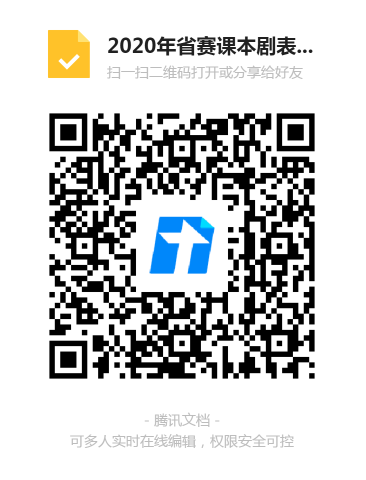 16.第十四届河南省中等职业学校“文明风采”竞赛数学基础素养与应用比赛方案一、比赛项目 数学基础素养与应用，个人赛。二、比赛内容 以中等职业学校数学基础模块（上册、下册）、拓展模块（高等教育出版社）为依据： 1．考察数学基础与应用知识。 2．运用数据分析、逻辑推理、直观想象、数学建模等能力，解决现实问题。 三、比赛形式 比赛共分两场进行： 第一场：试卷作答，50道填空题，每题2分，共100分，时长为30分钟。 第二场：竞技比赛，共分二个环节。本场比赛每九人一组，其余选手在候考室等待。 第一个环节：必答。必答题以PPT演示的形式展示，每位选手依据自己实力须从36个题号中任取一个题号后，按选手入场顺序依次作答（此题其他选手不重复作答），答对者得相应分值，答错或不答者不得分，每位选手限时两分钟。 36个题目，按从易到难分A、B、C、D四档，每档有9道难易相当的不同题目。A档每题5分；B档每题8分；C档每题12分；D档每题15分。第二个环节：抢答。抢答题以PPT演示的形式逐一显示，选手看清题目后独立思考作答，认为做完的选手按抢答器立即抢答，答案一经说出不得更改。答对得相应分数，答错或未立即作答者扣除对应分数，进入下一轮抢答题目。每题限时两分钟，两分钟内无人抢答，则此题作废，自动进入下一轮抢答题目。      抢答题目，按从易到难共18道题，分A、B、C三个档。其中A档共10题，每题3分（共30分）；B档共5题，每题5分（共25分）；C档共3题，每题8分（共24分）。四、比赛评判 河南省中职大赛组委会组织专家，以教育部和省教育厅颁发的相关专业教学标准为依据，按照评分标准进行客观、公正的评判。 五、评分方法与标准 本次比赛最终总成绩为：第一场总得分加上第二场总得分，即为总成绩。 第一场，试卷作答，采用专家赛后评分的方法。第二场：竞技比赛，采用专家当场评分的方法。 评分标准：数字准确，书写工整，图形规范，语言确切，卷面整洁。 六、比赛要求 1．参赛选手需自带黑色水笔答题，必要时使用大赛配备用具。  2．参赛选手应严格遵守赛场纪律，服从指挥，着装整洁，仪表端庄，文明礼貌。各参赛队应团结、友好、互助。 3．比赛过程中或比赛后发现问题，应由领队在当天向组委会提出陈述，领队、指导教师、选手不得与大赛工作人员直接交涉。 4．比赛严禁冒名顶替、弄虚作假，一经查实取消比赛资格和成绩，其他未尽事宜，将在赛前向各领队做详细说明。 5．参赛选手提前10分钟检录入场，入场时须出示参赛证和身份证并按工作人员要求到指定考场和候考室参加比赛。迟到10分钟者，取消比赛资格；比赛结束后，参赛选手按监考老师和工作人员要求有序离开赛场。 6．选手应在比赛试卷规定位置上填写比赛号。试卷规定位置外不得有任何暗示选手身份的记号或符号，否则取消成绩。 7．比赛中选手不得携带任何参考资料和与比赛相关的工具，并在比赛过程中不得擅自离开赛场，如有特殊情况，需征得监考老师同意。 8．比赛在规定时间结束时，参赛选手应立即停止答题，不得以任何理由拖延比赛时间，不得将考场用具带走。 七、组队与报名 以省辖市、省直管县(含市、县属高等学校中专部，下同)为单位组队，各省属中等职业学校（含省属高等职业学校中专部）单独组队。每省辖市可组织2个代表队，每队限报2人，每校参赛选手不得超过2人；每省直管县、省属职业学校可组织1个代表队，每队限报2人。参赛选手报名时须将电子报名表、汇总表在规定时间内发送至指定邮箱，同时将纸质报名表、汇总表以及学生证、身份证、省招办录取审批表(加盖公章)复印件或电子学籍表复印件（须加盖学校公章）各一份邮寄至协办学校；报到时需携带学生证及身份证原件；近期免冠同底版2寸照片2张 。报到时须携带学生证、身份证原件。八、协办单位、比赛时间和地点 1.协办单位: 新乡市职业教育中心 2.比赛时间：2020年11月14日报到,15日比赛。3.比赛地点：新乡市职业教育中心，邮编：453000 。地址：新乡市文化路61号。市内乘4、7、28、43、63路公交车到师专站下车；高铁站乘坐24路至建东市场站、45路至金穗大道胜利街站下车。 4.联系人及电话： 汪志杰  15903868816、 办公室电话：0373—2662011 邮件接收人： 张水宾  13782513459 电子报名表接收邮箱：hnssxszds@126.com17.第十四届河南省中等职业学校“文明风采”竞赛英语演讲比赛方案一、比赛项目 英语演讲 ，个人赛。二、比赛办法 比赛分初赛和决赛两个阶段。 1.初赛：主题演讲，时间3分钟。题目：My Dream。参赛选手的70%入围决赛。 2.决赛：即兴演讲，时间为3分钟。参赛选手从以下10个题目中抽取1个，在预备室准备20分钟后进入赛场演讲。 （1）My Vocational School Life （2）My Family （3）My Favorite Food/Season/Sport/Animal/Teacher …（4）Festivals （5）Online Course（6）About COVID-19（7）Smoking and Health （8）Friendship （9）Garbage Classification  （10）My Ideal Job 三、比赛评判 河南省中职大赛组委会组织专家，以教育部和省教育厅颁发的相关专业教学标准为依据，按照评分标准进行客观、公正的评判。 四、评分标准 （一）采用百分制，具体分配如下： 1．语音20分：发音标准、吐字清晰。若出现（1）元音不够饱满清亮（2）辅音爆破不当或吞音等情况，每处扣1分。 2．语调20分：能正确运用升、降调；恰当把握连读、单词重音、句子重音；能根据意群和呼吸群停顿。语调自然流畅，悦耳动听。 3．内容30分：内容完整，健康向上。句子前后要合乎逻辑，且符合英语语法和习惯用法；时态、语态前后呼应。 4．仪容仪表10分：仪容端庄，仪表整齐，仪态优雅，表情自然。整体形象赏心悦目。 5．综合效果20分：表达时间合理；口齿清晰，声音洪亮，富有激情和感染力；肢体语言恰当、优美；选手表现自然大方，内容熟练。 （二）参赛选手必须采用站立式脱稿演讲。参赛选手不准报自己的中文名字、所在地市和学校名称，但可以用英语名字做简单的自我介绍，违者将从得分中扣1分。 （三）演讲时间为3分钟。不足2分钟或超出3分钟者扣1分。 五、注意事项 1.参赛选手应在报到时提交：学生证、身份证原件，省招办录取审批表、电子学籍表复印件各1份（加盖本校公章），纸质报名表和汇总表（贴照片并加盖本校公章），同底版2寸照片2张（照片背面写清参赛队员姓名），进行资料审核。2．参赛选手应在赛前30分钟携身份证原件到规定地点签到、抽签，抽签确定后的顺序不得更改。未参加签到、抽签者视为自动弃权。 3. 参赛选手必须遵守组委会的规定，听从安排，按照比赛规程比赛。 4. 严禁冒名顶替，弄虚作假，一经查出取消比赛资格（成绩）。 5. 参赛选手在自己演讲结束后才能入席观看比赛，赛前不得进入赛场。  六、组队与报名 以省辖市、省直管县(含市、县属高等学校中专部，下同)为单位组队，各省属中等职业学校（含省属高等职业学校中专部）单独组队。每省辖市可组织2个代表队，每队限报2人，每校参赛选手不得超过2人；每省直管县、省属职业学校可组织1个代表队，每队限报2人。参赛选手报名时须将电子报名表、汇总表在规定时间内发送至指定邮箱，同时将纸质报名表、汇总表以及学生证、身份证、省招办录取审批表(加盖公章)复印件或电子学籍表复印件（须加盖学校公章）各一份邮寄至协办学校；报到时需携带学生证及身份证原件；近期免冠同底版2寸照片2张 。报到时须携带学生证、身份证原件。八、协办单位、比赛时间及地点 1.协办单位：河南省外贸学校 2.比赛时间：2020年11月14日报到，11月15日比赛3.比赛地点：河南省外贸学校  地址：郑州市文化路91号（文化路与俭学街交叉口向北50米路西）      4.联系电话：0371-55910736  55910750       胡珊珊   136 2381 4829王  莹   135 9264 0907马聪颖   150 3837 9380 报名邮箱：jwk021@163.com 第十四届河南省中等职业学校“文明风采”竞赛Word应用文写作比赛方案一、比赛项目与要求比赛项目：Word应用文写作，个人赛。本次比赛将重点考查学生对几种常见文种，如通知、通报、启事、计划、总结、演讲稿、求职信、应聘书、倡议书、申请书、欢迎词、条据等应用文文体的写作。比赛要求：采用统一命题闭卷形式。参赛学生在规定时间内按照具体要求完成写作内容。二、赛前准备1.按照省教育厅指定时间之前报名，并审核参赛资格。2. 参赛前一天领队及辅导教师参加赛前预备会，各代表队领队抽取参赛选手赛场号；并由协办单位统一组织试机，请各参赛人员认真检查办公软件、输入法是否到位，如有异常请向现场工作人员反映。（试机时间15分钟）三、比赛细则1.参赛学生不得携带纸质参考书及手机等电子通讯工具。90分钟内在电脑上使用Word 2010文字处理软件完成规定题目的写作与排版，并上传至指定地址。2. 比赛当天，参赛选手佩戴参赛证。选手须提前15分钟入场，入场时须出示身份证、学生证，入场后对号入座，身份证、学生证置于台桌左上角备查。迟到超过15分钟不得入场。3.参赛选手入场后需根据监考老师指令在规定时间内测试自己考试用的机器，如有问题立即向监考老师报告，经技术人员确认及主评委批准后可更换考试用机。在所有选手准备完毕后，竞赛统一开始。4.在比赛过程中，如遇机器发生故障，造成比赛中断，参赛选手需立即报告监考老师，经技术人员确认确属机器故障及主评委批准后方能更换机位（从选手报告监考老师时开始计时，至调整机位完毕为故障中断时间，给予相应的延时）。如属选手自身操作不当造成（如不小心碰到电源线、插拔主机外设连接线等）造成死机，则故障中断时间不予弥补。5.比赛作品提交时，监考老师需向该考场全体竞赛选手展示竞赛作品提交情况，竞赛选手在看到自己竞赛作品提交成功后需签字确认，如有未提交成功，则由监考老师现场解决后，竞赛选手再进行签字确认。竞赛期间，竞赛用机均处于未保护状态，竞赛选手提交的作品如遇无法打开、无法播放、或无内容等情况则属竞赛选手个人原因造成，不再给予重赛或重新提交的机会。6.如对比赛有异议，请委托领队当天向组委会提出陈述，严禁指导教师、选手与大赛工作人员直接交涉。7.本次技能大赛所有选手均为中等职业学校具有正式学籍的在校学生，以及“3+2”分段制和五年一贯制接受中等职业教育阶段的在籍学生，各参赛队要加强学习与交流，对弄虚作假的单位，取消竞赛成绩，并将给予通报批评。 四、比赛时间90分钟（总时间）。五、比赛评判河南省中职大赛组委会组织专家，以教育部和省教育厅颁发的相关专业教学标准为依据，按照评分标准进行客观、公正的评判。六、评分标准及排版格式要求1.评分标准采用百分制，具体分配如下：2.公文格式及排版参照《国家行政机关公文格式》中的要求。3.非公文类文种格式及排版以教材（高等教育出版社，中职规划教材公共素质教育类《应用文写作》）中的例文为依据。七、组队与报名以各省辖市、省直管县（市）（含市县属高等学校中专部，下同）为单位组队，各省属中等职业学校（含省属高等学校中专部，下同）单独组队。参赛选手采取报送选手和抽取选手相结合的方式组成。每省辖市每项目报送4名参赛选手，每省直管县（市）、省属中等职业学校每项目报送2名参赛选手；省大赛组委会从学籍库中，每省辖市抽取6名参赛选手，每省直管县（市）、省属中等职业学校每项目抽取3名参赛选手。赛前一周左右进行抽取参赛选手并公布名单。报送选手和抽取选手共同组成本地、本学校代表队参加省级竞赛。每位选手限报1名辅导教师。各参赛单位要认真填写报名表和汇总表，于抽取参赛选手名单公布两日内将报名表和汇总表的电子文档发送至邮箱；同时，将纸质版的报名表和汇总表以及同底版2寸照片2张、身份证复印件（正反面），学生证复印件，及省招办录取审批表复印件和电子学籍表复印件并加盖学校、市两级公章（省属中等职业学校只需加盖学校公章）各1份，一并寄至协办学校。  报到时须携带身份证和学生证原件。八、协办单位、比赛时间和地点1.协办单位：河南省工业科技学校2.比赛时间：2020年11月13日15:00前报到，16:00召开预备会，14-15日比赛。3.比赛地点：河南省工业科技学校，通信地址：新乡市科隆大道14号 河南省工业科技学校 教务工作部4.联系人：李梅香  电话：18530221201          郭  微   电话：13837390520	固定电话：0373-5041283         邮箱：905512380@qq.com19.第十四届河南省中等职业学校“文明风采”竞赛Excel数据处理比赛方案一、比赛项目及内容Excel数据处理竞赛以Microsoft Office 2010软件为基础，重点考查学生对Office软件中的Excel 2010的掌握情况。比赛内容分为以下两部分：1.命题操作本部分试题提供素材和样文（jpg彩色图片或纸制试卷），学生根据要求将素材对照样文进行操作处理。本部分判定成绩根据选手所做结果与试题要求是否相符裁定。2.创意创作本部分给定数据和相关素材，按照试题要求进行数据处理，主要考察Excel的高级应用。考核知识点如下:1.格式设置：设置工作表的行和列、设置单元格格式、设置表格、定义单元名称、添加批注、设置条件格式、设置数据有效性。2.数据处理：公式应用、函数应用、数据排序、数据筛选、合并计算、分类汇总。3.制作图表：图表设置、数据透视表设置。4.属性设置：工作表命名、工作表的复制和移动、打印设置、页面设置。二、比赛软硬件环境本次竞赛执委会提供以下硬件环境：CPUIntel双核 2.2GHZ， 内存2G ，硬盘 80GB 本次竞赛执委会提供以下软件环境：Windows XP Pro SP3(中文版)Microsoft Office 2010三、分值比例四、比赛时间90分钟（总时间）。五、赛前准备1.按照省教育厅指定时间之前报名，并审核参赛资格。2. 参赛前一天领队及辅导教师参加赛前预备会，各代表队领队抽取参赛选手赛场号；，并由协办单位统一组织试机，请各参赛人员认真检查办公软件、输入法是否到位，如有异常请向现场工作人员反映。（试机时间15分钟）六、赛场细则1.参赛学生不得携带纸质参考书及手机等电子通讯工具。90分钟内在电脑上使用Excel 2010数据处理软件完成规定题目的写作与排版，并上传至指定地址。2.竞赛当天，参赛选手佩戴参赛证。选手须提前15分钟入场，入场时须出示身份证、学生证，入场后对号入座，身份证、学生证置于台桌左上角备查。迟到超过15分钟不得入场。3.参赛选手入场后需根据监考老师指令在规定时间内测试自己考试用的机器，如有问题立即向监考老师报告，经技术人员确认及主评委批准后可更换考试用机。在所有选手准备完毕后，竞赛统一开始。4.在竞赛过程中，如遇机器发生故障，造成比赛中断，参赛选手需立即报告监考老师，经技术人员确认确属机器故障及主评委批准后方能更换机位（从选手报告监考老师时开始计时，至调整机位完毕为故障中断时间，给予相应的延时）。如属选手自身操作不当造成（如不小心碰到电源线、插拔主机外设连接线等）造成死机，则故障中断时间不予弥补。5.竞赛作品提交时，监考老师需向该考场全体竞赛选手展示竞赛作品提交情况，竞赛选手在看到自己竞赛作品提交成功后需签字确认，如有未提交成功，则由监考老师现场解决后，竞赛选手再进行签字确认。竞赛期间，竞赛用机均处于未保护状态，竞赛选手提交的作品如遇无法打开、无法播放、或无内容等情况则属竞赛选手个人原因造成，不再给予重赛或重新提交的机会。6.如对比赛有异议，请委托领队当天向组委会提出陈述，严禁指导教师、选手与大赛工作人员直接交涉。7.本次技能大赛所有选手均为中等职业学校具有正式学籍的在校学生，以及“3+2”分段制和五年一贯制接受中等职业教育阶段的在籍学生，各参赛队要加强学习与交流，对弄虚作假的单位，取消竞赛成绩，并将给予通报批评。 七、比赛评判河南省中职大赛组委会组织专家，以教育部和省教育厅颁发的相关专业教学标准为依据，按照评分标准进行客观、公正的评判。八、组队与报名以各省辖市、省直管县（市）（含市县属高等学校中专部，下同）为单位组队，各省属中等职业学校（含省属高等学校中专部，下同）单独组队。参赛选手采取报送选手和抽取选手相结合的方式组成。每省辖市每项目报送4名参赛选手，每省直管县（市）、省属中等职业学校每项目报送2名参赛选手；省大赛组委会从学籍库中，每省辖市抽取6名参赛选手，每省直管县（市）、省属中等职业学校每项目抽取3名参赛选手。赛前一周左右进行抽取参赛选手并公布名单。报送选手和抽取选手共同组成本地、本学校代表队参加省级竞赛。每位选手限报1名辅导教师。各参赛单位要认真填写报名表和汇总表，于抽取参赛选手名单公布两日内将报名表和汇总表的电子文档发送至邮箱；同时，将纸质版的报名表和汇总表以及同底版2寸照片2张、身份证复印件（正反面），学生证复印件，及省招办录取审批表复印件和电子学籍表复印件并加盖学校、市两级公章（省属中等职业学校只需加盖学校公章）各1份，一并寄至协办学校。  报到时须携带身份证和学生证原件。九、协办单位、比赛时间和地点1.协办学校：河南省财经学校2.比赛时间： 2020年10月 13日15:00前报到，16:00召开预备会；  10 月14日比赛。10月14日上午9:00综合教学楼七楼报告厅召开教师座谈会。3.比赛地点：河南省财经学校；通信地址：郑州市优胜北路3号河南省财经学校教务处。4.联系人及电话：郭老师 13137156363  尤老师：13223091068     QQ群：280597935电子邮箱：jiaowuchuaaa@163.com20.第十四届河南省中等职业学校“文明风采”竞赛Powerpoint设计制作比赛方案一、比赛项目PowerPoint设计制作，个人赛。参赛选手以个人为单位，根据大赛组委会提供的软件和文本、图片、音乐、视频等素材，在规定时间内，按照要求进行创意作答。二、软硬件要求    1．硬件环境：    计算机的主要硬件指标为：CPU双核、主频>=2.2 GHz；内存：>=4 GB；硬盘>=400 G。    2．软件环境：Windows 7x64旗舰版或Windows 7 (中文版)    Microsoft Office 2017(中文版)    Adobe Photoshop cc2017 (中文版)    快压(中文版)    以上软件均不提供原介质包以外的第三方插件。三、时间及评分标准1．竞赛时间及说明竞赛时间为90分钟，竞赛内容以Microsoft Office 2017软件中PowerPoint为基础，重点考查学生对Office软件中的PowerPoint的使用情况。参赛选手根据本大赛执委会提供的软件和素材，按照给定的情节和制作要求，现场制作成能独立播放的文件。考核知识点如下:（1）制作演示文稿，并根据内容安排创建若干幻灯片。（2）幻灯片版式、设计模板、配色方案的应用，幻灯片母板、背景的设置。（3）在幻灯片中插入图片、文本框、图表、表格等。（4）幻灯片中对象设置自定义动画效果，幻灯片切换、动画方案的应用。2．评分标准四、赛前准备1.按照省教育厅指定时间之前报名，并审核参赛资格。    2.参赛前一天15:00参赛选手到协办竞赛单位的考场试机。    3.参赛前一天15:00领队及辅导教师参加赛前预备会。五、赛场要求1. 参赛选手应严格遵守赛场纪律，服从指挥，着装整洁，仪表端庄，讲文明礼貌。各地代表队之间应团结、友好、协作，赛出友谊，严禁各种纠纷。2.竞赛前由各地代表队领队参加抽签确定机位号。3.参赛选手须提前15分钟检录入场，不得携带手机等电子通讯工具。迟到超过15分钟不得入场。入场须佩戴参赛证并出示身份证和学生证，参赛选手按机位号入座，将参赛证、身份证和学生证置于台桌左上角备查。4．参赛选手入场后需根据监考老师指令在规定时间内测试自己考试用的机器，如有问题立即向监考老师报告，经技术人员确认及主评委批准后可更换考试用机。5.选手应按要求命名文件并保存和上传至指定位置，在竞赛中应注意随时存盘。竞赛使用组织方提供的素材，不可自带素材进场，一经发现，取消竞赛资格。6．在竞赛过程中，如遇机器发生故障，造成竞赛中断，参赛选手需立即报告监考老师，经技术人员确认确属机器故障及主评委批准后方能更换机位（由于设备故障延时只涉及故障处理时段）。如选手自身操作不当造成（如不小心碰到电源线、插拔主机外设连接线等）造成死机，则故障中断时间不予弥补。7．竞赛期间，竞赛用机均处于未保护状态，竞赛选手提交的作品如遇无法打开、无法播放、或无内容等情况则属竞赛选手个人原因造成，不再给予重赛或重新提交的机会。8.竞赛过程中或竞赛后发现问题(包括反映竞赛或其它问题)，应由领队在当天向执行委员会提出书面陈述。领队、指导教师、选手不得与竞赛工作人员直接交涉。9.竞赛严禁冒名顶替，弄虚作假。指导教师不得进入竞赛现场。其它未尽事宜，将在赛前向各领队做详细说明。六、组队与报名以各省辖市、省直管县（市）（含市县属高等学校中专部，下同）为单位组队，各省属中等职业学校（含省属高等学校中专部，下同）单独组队。参赛选手采取报送选手和抽取选手相结合的方式组成。每省辖市每项目报送4名参赛选手，每省直管县（市）、省属中等职业学校每项目报送2名参赛选手；省大赛组委会从学籍库中，每省辖市抽取6名参赛选手，每省直管县（市）、省属中等职业学校每项目抽取3名参赛选手。赛前一周左右进行抽取参赛选手并公布名单。报送选手和抽取选手共同组成本地、本学校代表队参加省级竞赛。每位选手限报1名辅导教师。各参赛单位要认真填写报名表和汇总表，于抽取参赛选手名单公布两日内将报名表和汇总表的电子文档发送至邮箱sqzzjwk@126.com；同时，将纸质版的报名表和汇总表以及同底版2寸照片2张、身份证复印件（正反面），学生证复印件，及省招办录取审批表复印件和电子学籍表复印件并加盖学校、市两级公章（省属中等职业学校只需加盖学校公章）各1份，一并寄至协办学校。  报到时须携带身份证和学生证原件。七、协办单位、比赛时间及地点1.协办单位：商丘中等专业学校2.比赛时间：2020年11月14日报到，15日比赛。3.报到及竞赛地点：商丘中等专业学校，地址：商丘市中州路169号（中州路与珠江路交叉口北50米）4.联系人：赵汗青，电话0370-3127896  18437038615，邮箱：sqzzjwk@126.com。21.第十四届河南省中等职业学校“文明风采”竞赛校园创编舞比赛方案一、比赛项目 《全国全民健身操等级规定动作》有氧舞蹈二级、2015年全国健身操舞街舞规定套路HIPHOP。（两个项目可以任选，省属学校单独组队只能报一个项目），团体小组赛。二、比赛要求 健美操：1.《全国全民健身操等级规定动作》有氧舞蹈二级，需变换队形。2.参赛队员在音乐的伴奏下，集体完成整套规定动作，充分展示运动技巧，体现青春活力、团队精神。3.参赛学生报到时要持有医院出具的健康证明和核酸检测证明。4.参加比赛的学生需提前办理比赛期间“人身意外伤害”保险并在报名时提交保险单。  街  舞：1.2015年全国健身操舞街舞规定套路HIPHOP，需自创队形。2.参赛队员随着强劲欢快的节奏舞动激情、展示自我，集体完成整套规定动作，充分展示团队运动技巧，达到增进健康素质，塑造形体、改善气质的目的。3.参赛学生报到时要持有医院出具的健康证明和核酸检测证明。4.参加比赛的学生需提前办理比赛期间“人身意外伤害”保险并在报名时提交保险单。 三、比赛细则 健美操、街  舞：比赛采用预决赛同场制，比赛出场顺序由赛前抽签决定。 1.比赛满分10分。 （1）艺术（4分） 包括：表现力、队形、一致性 （2）完成（6分） 包括：准确性、熟练性、协调性和控制能力、连接的流畅性、动作与音乐。 2.成套动作开始的前2×8，地面的2×8，最后结束的4拍允许自编，整个套路至少有5次队形变化。 3．参赛对象及人数：本次参赛对象为中等职业学校非体育专业学生，每队3--6人，报名时可报替补队员1人，只有报名的参赛队员和替补队员才有资格参加比赛。 4．比赛现场音乐：由协办单位统一提供。 5.男、女运动员着装款式不限，适合运动，可适量添加服装配饰，如：飘带、亮片、适宜的设计图案等；男女运动员着装应整洁美观，头发不遮脸，允许化淡妆，不得佩戴任何首饰和手表，必须着合适内衣，不得过于暴露，不得显露纹身，不得造型怪异；服装上禁止描 绘战争、暴力、宗教信仰或性爱主题的元素；着比赛服领奖。 6.竞赛执行中国健美操协会审定的《2015-2017年全国全民健身操舞评分指南》第三版。四、比赛评判 河南省中职大赛组委会组织专家，以教育部和省教育厅颁发的相关专业教学标准为依据，按照评分标准进行客观、公正的评判。 五、组队与报名 以各省辖市、省直管县（市）（含市县属高等学校中专部，下同）为单位组队，各省属中等职业学校（含省属高等学校中专部，下同）单独组队。每省辖市可组织2个代表队，每队以学校为单位组织，2队不得为同一学校；每省直管县、省属职业院校可组织1个代表队。 请将参赛选手报名表、汇总表、同底板2寸照片2张（背面备注学校和姓名）、学生证和身份证复印件各一份、电子学籍表或省招办录取审批表复印件一份、学生健康证明于9月30日之前寄至协办单位，报名后一律不得更改参赛选手。报到时携带学生证和身份证原件、学生意外伤害保险单。 六、协办单位、比赛时间及地点 1.协办单位：郑州艺术幼儿师范学校 2.比赛时间：2020年11月13日报到，14日比赛。 3.比赛地点：郑州艺术幼儿师范学校东院体育馆（郑州市豫英路1号） 乘车路线：（1）从郑州火车站乘地铁5号线，坐9站到康宁街站，从城东路B口出，转乘86路区间乘1站到陈家门下车，步行720米到达校门口。（2）从郑州东站乘地铁5号线，坐8站到康宁街站，从航海广场C口出，转乘86路区间乘2站到陈家门下车，步行703米到达校门口。4.联 系 人：申 杨（报名）15838360621  岳静（比赛事项）13838399061 邮    编：450004    电    话：0371-66963502报名邮箱：1031446608@qq.comQQ    群：艺术幼师省素质赛群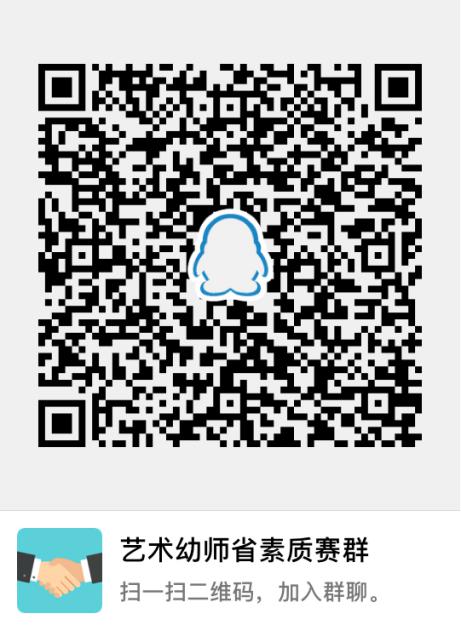 22.第四届河南省中等职业学校“文明风采”“主持人”比赛方案一、比赛项目主持人比赛，个人赛。二、比赛内容与要求（一）内容第一项：1.闪亮登场；2.才艺展示。第二项：1.即兴抽选场景主持；2.即兴回答。（二）要求竞赛内容体现主持人的基本素质，具有职业学校特色，充分体现中职学生职业文明素养，形式多样、生动活泼，富有青春活力和时代精神。三、比赛细则满分100分第一项：闪亮登场、才艺展示（40分）1.闪亮登场（限时2分钟）要求：(1)选手精神饱满、自然大方，展示富有创意的个人自我介绍。(2)普通话语音标准，语言表达流畅，逻辑严密，突出个人气质，富有青春活力。2.才艺展示（限时3分钟）要求：(1) 才艺内容自选，道具、音乐自备。(2)才艺展示有吸引力，能够把握现场，烘托气氛。第二项：即兴抽选场景主持、即兴问答（60分）1.即兴抽选场景主持（限时3分钟）要求：选手现场抽取场景，准备3分钟后现场展示。（1）选手主持过程自然大方、举止得体。（2）即兴主持内容紧扣主题。（3）为了更好的考核选手的语言基本功，即兴主持环节不允许附加背景音乐。（第15题除外）2.即兴问答（每题限时2分钟）选手在规定时间内回答评委提出的2个问题。要求：（1）选手即兴回答合理，富有逻辑。（2）回答过程反应灵敏，新颖流畅。四、比赛要求1．各参赛队应按规定时间签到、抽签，抽签确定后的顺序不得更改。未参加签到、抽签者视为自动弃权。2．各参赛选手必须遵守组委会的规定，按时参加开会、抽签、比赛、颁奖过程，遵守会场纪律，不起哄，不喝倒彩，不中途退场，做文明观众。3．个人比赛完成后的选手允许在赛场观摩，尚未参加比赛的选手不允许进入赛场。4．大赛所有选手均为中等职业学校具有正式学籍的在校学生，以及“3+2”分段制和五年一贯制接受中等职业教育阶段的在籍学生，严禁冒名顶替、弄虚作假，一经查出取消竞赛资格。五、比赛评判河南省中职大赛组委会组织专家，以教育部和省教育厅颁发的相关专业教学标准为依据，按照评分标准进行客观、公正的评判。六、组队与报名以各省辖市、省直管县（市）(含市、县属高等学校中专部，下同)为单位组队，各省属中等职业学校（含省属高等学校中专部，下同）单独组队。每省辖市可组织2个代表队，每队限报2人，每校参赛选手不得超过2人；每省直管县、省属职业学校可组织1个代表队，每队限报2人。报到时须携带学生证、身份证原件及省招办录取审批表复印件各一份。邮寄纸质报名表、汇总表及同底版2寸照片2张；录取审批表及电子学籍表复印件各1份。七、协办单位、比赛时间及地点 1.协办单位：许昌幼儿师范学校2.比赛时间：2020年11月13日报到，14日比赛。3.比赛地点：许昌幼儿师范学校，地址：许昌市职业教育园区4.联系人：石亚丽  15333858156 、支萌  15393783515办公电话：0374- 2711090邮箱 : xcysjwk@163.com（发送电子版报名表）附录：1.即兴问答参考题目      2.即兴模拟场景主持参考题目附录1    1.如果你是一名新闻节目的主持人，节目过程中需要播报一段关于新型冠状病毒防疫知识，你将如何进行演播？    2.你最欣赏的主持人是谁？请谈谈欣赏他的理由。    3.如果你在主持一场大型节目时，突然话筒出现故障，你会怎么做？    4.作为大赛主持人，有一位女选手被淘汰，在台上失声痛哭，你怎么办？    5.假如你是一场颁奖礼的主持人，在为选手颁奖的时候忘记了邀请颁奖嘉宾的名字，你会如何做？    6.作为舞蹈大赛主持人，一段很抒情的音乐被错放成一段很劲爆的音乐，选手要求重新播放，你怎么办？    7.如果你主持一场节目突然冷场，你要怎样去打破这个冷场？    8.请用不同的语气（陈述 怀疑 愤怒 感叹）朗读下面一句话：“你说，那不是真的”。    9.如果你主持舞林大会时，金星老师说选手违反比赛规则，你怎么做？    10.如果主持节目中你的搭档报错了节目名称你会怎么做？    11.请推荐一本你最喜欢的书，说明喜欢的缘由。    12.你如何看待本次比赛？    13.你最喜欢的电视节目是什么，谈谈喜欢的理由。    14.你认为主持人应该具备哪些综合素质？    15.作为主持人，在台上你面临一个紧张到发抖的嘉宾，你该如何安抚？附录2即兴模拟场景主持参考题目     1.人物专访：武汉爆发新型冠状病毒肺炎后，涌现了一批批抗疫逆行者，现在请你采访一下钟南山（或者李兰娟、张文宏······），你该如何进行专访？     2.挑战主持人大赛 情景：如果你是《挑战主持人》大赛的主持人，你该如何主持?     3.感动中国十大人物 情景：如果你是《感动中国十大人物》颁奖典礼的主持人，在为一位人物颁奖的时候，你该怎样主持？     4.晚会  情景：假如你是学校元旦文艺晚会的主持人，你该如何主持?     5.推销产品  情景:如果你来推销一件文具产品（具体文具自选），你如何以主持人的身份进行推销?可类似购物频道。     6.新闻播报：假如你是某省气象台的主持人，请你来播报某省最近的的天气情况。     7.推荐一部你喜欢的电影，介绍喜欢的理由。     8.假如你是《舌尖上的中国》的主持人，以主持人的身份介绍一道美食。    9.假如你是《动物世界》的主持人，设想一个场景，来主持一期节目。    10.主题类：请以“感恩对手”为题，模拟主持一期节目    11.新闻评述：武汉疫情爆发后，各地支援武汉，出现了一批批白衣天使，他们担起重任，勇敢奔赴前线，遏制疫情，保护亿万中国人，请你对此进行评述。    12.针对当下流量明星刷屏现象，谈谈你对现今娱乐圈的看法。   13.为一个名人做简介（可以是作家、科学家、艺术家、演员）。   14.外景主持：面对镜头，介绍河南某一地区的饮食文化。  15.请你为比赛提供的音乐《超越梦想》完成现场旁白讲解。23.第十四届河南省中等职业学校“文明风采”竞赛“职业生涯规划”比赛方案一、比赛项目  职业生涯规划，个人赛。二、参考教材《职业生涯规划》，国家规划教材，高等教育出版社。三、比赛形式及内容1.主题：践行工匠精神，做出彩职校生2.形式：比赛为个人赛，共分为职业生涯规划设计书设计、现场展示和专家提问答辩三个环节。3.内容：选手依据赛事主题，结合自己的专业特点和社会需求，并根据《职业生涯规划》教材的内容，在正式比赛报到前，完成个人的职业生涯规划设计书（字数在3000字以内）。正式比赛时按要求在指定的时间内完成现场展示环节并回答评委提出的问题。4.要求： （1）职业生涯规划设计书设计环节：选手根据赛事主题和个人实际情况（包含所学专业，自身性格、兴趣、能力及职业价值取向，家庭情况、学习情况等），结合国家当前的就业政策，完成符合新时代下科学的人生观、价值观、就业观的设计书，要求设计书既能体现设计者对当前就业形势及就业环境的分析，又要体现对该专业从业者职业素养的观察与分析。 职业生涯规划设计书应在正式比赛前完成，必须有扉页。扉页填写参赛者的真实姓名、性别、学校、专业、年级、联系电话、指导老师姓名等相关信息。除扉页外，设计书内容中一律不得出现个人、指导教师及学校等信息。每位参赛选手在报到时，需提交纸质设计书一式三份。所有参赛作品上交后不得调换，概不退稿，请自行保留底稿。（2）现场展示环节：参赛选手可按照提交的设计书中的全部内容或某一环节的内容，以设计思路分析、关键内容讲解、内容情境模拟等形式完成现场展示，同时也可以穿插与自身规划的职业相关的才艺或技能。该环节每位参赛选手的时间为6-8分钟，允许使用PPT、视频、音乐等辅助手段。（3）专家提问答辩环节：专家评委将会根据参赛设计书的内容和现场展示的表现，向每位参赛选手提出1-2个问题，选手应在2分钟内完成作答。（4）参赛选手须按大赛要求完成三个环节的比赛，最终成绩为三个环节成绩的总和。四、比赛要求1.参赛选手须是中等职业学校（含普通中等专业学校、技工学校、成人中等专业学校、职业中等专业学校、职业高中、高等学校中专部等）具有正式学籍的在校学生（新入学的一年级参赛选手的资格由市县和省属学校负责审核），以及“3+2”分段制和 4、 5 年学制接受中等职业教育阶段 3 年级及以下的在籍学生，年龄不超过 21 周岁（即参赛当年 7 月 1 日不满 22 周岁），严禁冒名顶替、弄虚作假，一经查出取消竞赛资格。2.各参赛队必须按组委会规定的时间和地点完成报到、检录和参赛号抽取等比赛环节，且参赛号一经抽取并签字确定后不得更改，未按规定时间和地点进行报到、检录和参赛号抽取环节的，视为自动放弃比赛。3.各参赛队应按照组委会要求按时报到，并准时参加赛前说明会、参赛号抽取、比赛、颁奖等过程，严格遵守赛场纪律、服从指挥、文明礼貌。4.各环节比赛检录时，选手必须出示参赛证、身份证和学生证。5.选手在现场展示和专家提问答辩环节过程中，仅能描述该环节抽取的参赛序号，不得出现姓名、学校等具体信息。6.参赛设计书作品必须是参赛选手的原创，不得有弄虚作假、抄袭、盗用等不法手段，否则一经发现即予取消其参赛资格，一切责任由参赛者自行承担。五、评分标准1.比赛将从各个方面对参赛选手进行综合评比，评委评分采取百分制，按照比赛总成绩从高到低排列参赛选手名次。2.职业生涯规划设计书设计环节占60分，要求作品内容完整、格式清晰、创意新颖，正文部分不超过3000字。赛委会将邀请有关专家对提交的参赛作品进行评选打分。表1.职业生涯规划设计书设计环节评分标准（60分）3.现场展示环节占30分，要求能够表现出参赛选手的个人综合素质，实际效果突出，充分展现其良好的职业精神风貌和职业形象。表2.现场展示环节评分标准（30分)4.专家提问答辩环节占10分，要求参赛选手能够快速、准确领悟问题，作答过程流畅，作答内容既清晰又全面。六、比赛评判河南省中职大赛组委会组织专家，以教育部和省教育厅颁发的相关专业教学标准为依据，按照评分标准进行客观、公正的评判。七、组队与报名以省辖市、省直管县（市）(含市、县属高等学校中专部，下同)为单位组队，各省属中等职业学校（含省属高等学校中专部，下同）单独组队。每省辖市、省直管县、省属中等职业学校限报4人。省中职大赛组委会从中抽取2人参加比赛。各参赛单位要认真填写报名表和汇总表，在公布抽取参赛名单后两日内发送至邮箱；同时，将纸质版的报名表和汇总表以及同底版2寸照片3张、身份证复印件（正反面），学生证复印件，及省招办录取审批表复印件和电子学籍表复印件并加盖学校、公章各1份，一并寄至协办学校。邮寄地址：洛阳市洛龙区李村镇吉庆路7号洛阳铁路信息工程学校， 教务科  0379-62612697。建议采用EMS邮寄。报到时须携带学生证、身份证原件。八、协办单位、比赛时间及地点1.协办单位：洛阳铁路信息工程学校2.报到及比赛地点：洛阳铁路信息工程学校，详细地址：洛阳市洛龙区李村镇吉庆路7号。乘车路线：1.从高铁龙门站可乘坐967路公交车到玉泉街吉庆路口（华洋国际学校站）下车向东500米路南即到。2.从洛阳火车站出发乘坐92路公交车，到吉庆路玉泉街口东下车即到。报到及赛前说明会时间：2020年11月20日下午4点前报到，4点半召开赛前说明会。4比赛时间：2020年 11 月 13 日报到，14日比赛。5.联系人：李力厚 13653875500   付俊 15838851600固定电话：0379-62612697电子邮箱： lilihou8@126.com      赛事交流QQ群：826791351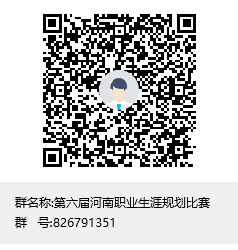 24.第十四届河南省中等职业学校“文明风采”竞赛职业礼仪比赛方案一、比赛项目职业礼仪，团体赛。二、比赛内容与要求	（一）内容1．礼仪风采展示 2．职业情景展示（二）要求竞赛内容符合职业礼仪基本规范，具有职业学校特色，充分体现中职学生职业文明素养，形式多样、生动活泼，富有青春活力和时代精神。三、比赛分值及细则满分100分（一）礼仪风采展示（40分）1.规定动作至少包括：站姿、坐姿、走姿、表情、手势、鞠躬等6项内容。2.按规定动作进行编排，缺项酌情扣分。内容要求连贯，服装得体，化妆适当；编排表演主题突出、自然、流畅、效果好；自备道具，自备背景音乐，禁止使用手机等通讯工具，禁止使用PPT和视频等多媒体资料。3.比赛作品为原创，展示中不能涉及参赛选手个人及所在学校的信息。4.表演时间不超过4分钟，比赛结束前30秒提醒两次“距离比赛结束还有30秒”，每超出30秒扣5分，不足30秒按30秒计，以此类推；超出1分钟不予继续比赛，裁判对完成部分进行打分。5.选手准备完毕举手示意，裁判员宣布“比赛开始”后选手开始展示，同时开始计时。所有展示完毕后，选手应示意“展示完毕”，计时结束。（二）职业情景展示（60分）1.情景展示内容至少从校园礼仪、职场礼仪、交往礼仪、涉外礼仪、会展礼仪五项中任选其一编排。2.表演内容完整，要充分体现职业礼仪基本姿态，情景把握到位，职业特点突出，角色定位准确，展示情节完整。入场、退场规范，表演符合主题；普通话表达清晰准确，注意礼貌用语；自然、流畅、富有青春活力。自备道具，禁止使用手机等通讯工具，禁止使用背景音乐、PPT和视频等多媒体资料。3.比赛作品为原创，展示中不能涉及参赛选手个人及所在学校的信息。4.表演时间不超过5分钟，比赛结束前30秒提醒两次“距离比赛结束还有30秒”，每超出30秒扣5分，不足30秒按30秒计，以此类推；超出1分钟不予继续比赛，裁判对完成部分进行打分。5.选手准备完毕举手示意，裁判员宣布“比赛开始”后选手开始展示，同时开始计时。所有展示完毕后，选手应示意“展示完毕”，计时结束。四、比赛要求1．各参赛队应按规定时间签到、抽签，抽签确定后的顺序不得更改。未参加签到、抽签者视为自动弃权。2．各参赛选手必须遵守组委会的规定，按时参加开会、抽签、比赛、颁奖过程，遵守会场纪律。3．参赛选手须是中等职业学校（含普通中等专业学校、技工学校、成人中等专业学校、职业中等专业学校、职业高中、高等学校中专部等）具有正式学籍的在校学生（新入学的一年级参赛选手的资格由市县和省属学校负责把关），以及“3+2”分段制和4、5年学制接受中等职业教育阶段3年级及以下的在籍学生，年龄不超过21周岁，即参赛当年7月1日不满22周岁。严禁冒名顶替、弄虚作假，一经查出取消竞赛资格。五、比赛评判河南省中等职业教育技能大赛组委会组织专家，以教育部和省教育厅颁发的相关专业教学标准为依据，按照评分标准进行客观、公正的评判。六、组队要求以省辖市、省直管县（市）(含市、县属高等学校中专部，下同)为单位组队，各省属中等职业学校（含省属高等学校中专部，下同）单独组队。每省辖市、省直管县、省属中等职业学校限报4组（每组2-4人组成，每组限报2名辅导教师）。省中职大赛组委会从中抽取2组参加比赛。各参赛单位要认真填写报名表和汇总表，在公布抽取参赛名单后两日内发送至邮箱xyhkfw@163.com；同时，将纸质版的报名表和汇总表以及同底版2寸照片2张、身份证复印件（正反面），学生证复印件，及省招办录取审批表复印件和电子学籍表复印件并加盖学校、公章各1份，一并寄至协办学校。纸质报名资料邮寄地址：信阳市平桥区震雷山风景区河南省信阳航空服务学校 ， 邮编：464100 ，陈燕  13303761508。报到时须携带学生证、身份证原件。八、协办学校、比赛时间和地点1.协办学校：河南省信阳航空服务学校2.比赛地点：河南省信阳航空服务学校学校详细地址：信阳市平桥区震雷山风景区内(从信阳火车站或信阳长途汽车站乘坐1路、7路、11路公交车到平桥西亚丽宝站下车，再转乘26路公交到河南省信阳航空服务学校站下车；高铁站乘坐26路公交车到河南省信阳航空服务学校站下车即到)    3.比赛时间：2020年11月15日14:00—16:00 ，比赛时间：2020年11月16日4.联系人：柴一鑫   18790221839（专业负责人）余  佩   13598578207（专业负责人）陈  燕   13303761508（赛务负责人）李晓虹   13613765380（赛务负责人）查君辉   17837232585（赛务负责人）游泽鹏   19837625770（赛务负责人）陈天乐   13137637113（赛务负责人）比赛 QQ群号：23753767025.第十四届河南省中等职业学校        “文明风采”竞赛模拟应聘比赛方案一、比赛项目 模拟应聘，团体小组赛。主要参考教材：1.《职业道德与法律》，国家规划教材，高等教育出版社。 2.《礼仪》，河南省中等职业教育规划教材（公共素质教育类），高等教育出版社，河南省职业技术教育教学研究室组织编写。 3．《职业生涯规划》，国家规划教材，高等教育出版社。 二、比赛内容与要求  （一）内容： 1．模拟应聘场景展示。  2．压力面试。 （二）要求： 竞赛内容符合模拟应聘基本要求，具有职业学校特色，充分体现中职学生职业文明素养，形式多样、生动活泼，富有青春活力和时代精神。 三、比赛分值及细则 满分100分 （一）模拟应聘场景展示（70分） 1.礼仪要求（20分） （1）装束得体，精神饱满，优雅大方（10分）。 （2）表演要充分体现职业礼仪基本姿态，入场、退场规范（10分）。 2.模拟应聘要求（50分） （1）展示前向评委提供展示说明书（5分）。 （2）职业特点突出，角色定位准确（15分）。 （3）模拟应聘真实性强，自然、流畅、富有青春活力（10分）。 （4）结合专业自设场景（5分）。 （5）普通话标准、流畅，语言条理清楚、逻辑严密（5分）。 （6）选手要沉着自信，冷静应对，有礼有节，不卑不亢（5分）。 （7）展示时间为4-6分钟。（5分） （二）压力面试（30分） 1．每组选派一名选手参加压力面试，按工作人员要求抽签、确定题目，根据题目要求，做出回答（具体题目见附件）。 2．每位选手两道题目（其中第1题为必答，2-10题抽答一题）。 3．回答时间为2～3分钟。 四、比赛要求 1．各参赛队应按规定时间签到、抽签，抽签确定后的顺序不得更改。未参加签到、抽签者视为自动弃权。选手抽签之后、进场比赛之前禁止离开候赛室，禁止与外界联系，否则视为作弊。 2．各参赛选手必须遵守组委会的规定，按时参加开会、抽签、比赛、颁奖过程，遵守会场纪律，不起哄，不喝倒彩，不中途退场，做文明观众。 3.大赛所有选手须是中等职业学校（含普通中等专业学校、技工学校、成人中等专业学校、职业中等专业学校、职业高中、高等学校中专部等）具有正式学籍的在校学生，以及“3+2”分段制和 4、5 年学制接受中等职业教育阶段 3 年级及以下的在籍学生，年龄不超过 21 周岁，即参赛当年 7 月 1 日不满 22 周岁。 五、比赛评判 河南省中职大赛组委会组织专家，以教育部和省教育厅颁发的相关专业教学标准为依据，按照评分标准进行客观、公正的评判。 六、组队与报名 以省辖市、省直管县（市）(含市、县属高等学校中专部，下同)为单位组队，各省属中等职业学校（含省属高等学校中专部，下同）单独组队。每省辖市、省直管县、省属中等职业学校限报4组（每组2-4人组成，每组限报2名辅导教师）。省中职大赛组委会从中抽取2组参加比赛。各参赛单位要认真填写报名表和汇总表，在公布抽取参赛名单后两日内发送至邮箱；同时，将纸质版的报名表和汇总表以及同底版2寸照片2张、身份证复印件（正反面），学生证复印件，及省招办录取审批表复印件和电子学籍表复印件并加盖学校、公章各1份，一并寄至协办学校。报到时须携带学生证、身份证原件。七、协办单位、比赛时间及地点 1.协办单位：郑州市商贸管理学校    2.报到及比赛时间：2020年11月6日 报到，11月7日比赛。 3.报到及比赛地点：郑州市商贸管理学校(郑州市管城回族区豫英路1号)4.联系方式：0371-63228107联系人：陈金涌 13839107265    贾俊涛13949148910邮编：450000，大赛专用电子邮箱：253893290@qq.com   邮寄地址：郑州市管城回族区豫英路1号校园内小麦公社（为避免遗失，请选择顺丰或EMS）附录: 压力面试参考题目 1．谈谈你的职业规划。  2．结合自己所学专业，谈谈你对“匠心筑梦”的理解。 3.在校期间，你参加过哪些志愿者活动？通过参加活动你得到了哪些锻炼？ 4．国家主席习近平曾就加快职业教育发展作出重要指示,强调“加快发展职业教育, 让每个人都有人生出彩机会。”请谈谈你最出彩的一次经历。 5．你为什么选择我们公司？  6．面对将要从事的工作，你有哪些可预见的困难？  7．如果我们录用你，你将怎样开展工作？  8．面对一项具体的工作，如果你的想法与上级意见不一致，你将怎么办？ 9．我们为什么要录用你？     10．你如何处理好与同事及领导之间的关系？附件22020年河南省中等职业教育竞赛活动第十四届“文明风采”竞赛参赛报名表赛项            附件3（备注：请用EXCEL文档形式上报）附件42020年河南省中等职业教育竞赛活动第十四届“文明风采”选拔赛竞赛项目、参赛学校数及参赛人数（备注：请用EXCEL文档形式上报，参赛学校数合计不累计）附件52020年河南省中等职业教育竞赛活动第十四届“文明风赛”竞赛省级获奖情况统计表单位名称：　　　　　　　　　填表人：　　　　　　　　　　电话：（备注：请各地市、省属学校按项目分别填写）附件62020年河南省中等职业教育竞赛活动第十四届“文明风采”竞赛获奖情况统计表协办学校：        　   协办项目：　　　　　　　　　电话：（备注：若一所学校协办多个项目，按项目分别填写）评分项目评分细则分值歌曲内容要求参赛队能完整演唱歌曲，内容符合比赛要求。20分歌曲演唱咬字吐字清晰，气息流畅，音准、节奏准确；声音自然、甜美圆润，音色优美和谐，发声方法科学；能较好地表达歌曲的风格与情感。40分声部要求至少有两个声部以上，要求各声部谐和、配合默契、层次分明。20分特色编排根据参赛队伍编排形式新颖，有一定创意，富有变化，表现风格独特进行评分。10分综合评价根据参赛队伍服装服饰，舞台效果，精神面貌，出场退场秩序等综合表现进行评价。10分评分项目评分项目分值故事内容故事真实生动，主题鲜明集中、积极向上（非“把灾难当教材 与祖国共成长”抗疫故事的扣25分）25分语言表达语音标准，口齿清楚，表达流畅，声情并茂，富感染力，脱稿讲述。 （未脱稿扣20分）35分体态仪表态势语恰当；仪表服饰得体。20分整体效果内容形式完美统一，故事发人深省，现场效果好。时间安排合理，超出者将酌情扣2—5分。20分评分项目分值评分细则得分演讲内容35分演讲内容能紧紧围绕主题，内容健康，积极向上，观点正确、内容充实具体，生动感人。（15分）演讲内容35分材料真实、典型、新颖，事迹感人、实例生动，反映客观事实，具有普遍意义，体现时代精神。（10分）演讲内容35分文稿结构严谨，构思巧妙，引人入胜。（5分）演讲内容35分文字简练流畅，具有较强的思想性。（5分）语言表达35分演讲者语言规范，吐字清晰，声音洪亮圆润。（10分）语言表达35分演讲表达准确、流畅、自然。（10分）语言表达35分语言技巧处理得当，语速恰当，语气、语调、节奏张弛符合思想感情的起伏变化，能熟练表达所演讲的内容（15分）演讲态势15分演讲者精神饱满，能较好地运用姿态、动作、手势、表情，表达对演讲的理解。综合形象5分演讲者着装朴素端庄大方，举止自然得体，有风度，富有艺术感染力。上下场致意、答谢。演讲效果10分演讲者具有较强的感染力、吸引力和号召力，能较好的与听众感情融合在一起。评比指标分值评比要素得分总体框架20紧扣所选节日的主题，积极、健康、向上，生动感人，自然、流畅、富有青春活力，表演风格新颖，有深度，有内涵。节目编排团队合作30情节设计合理、巧妙，演员出场顺序井井有条,表演形式灵活多样、表达富有感染力，场景把握到位。表演技巧30举止：大方、自然；表情：丰富、到位； 动作：得体、舒畅；语言：顺畅、得当。总体效果20表演时间合理；声音洪亮，富有激情和感染力；肢体语言恰当、优美；选手间配合默契，内容熟练；情节能发人深省，催人奋进。总分（100）项目评分标准分值主题内容紧贴青少年需要，校园热议、师生关注的涉及学生健康成长，符合学生认知，具有代表性，典型性和针对性。10分审判程序能严格依照诉讼程序法的规定，组织严谨、流畅，无错误。20分法庭调查紧扣案件的焦点，举证有力，证据充分，逻辑性强，质证清晰。20分法庭辩论紧扣案件，针锋相对，立论有据，论证充分，语言流畅，逻辑性强。30分法律常识法学基本功扎实，对扮演角色所涉专业知识的掌握与熟悉度高，庭审规则规范。10分综合印象根据法庭氛围、教育实效和临场表现做综合评价。10分评分项目评分细则分值风格体裁歌曲新颖、易于传唱，旋律优美，具有鲜明的时代特征和艺术感染力。25分歌曲演唱咬字吐字清晰，气息流畅，音准、节奏准确；声音自然、甜美圆润，音色优美和谐，发声方法科学；声情并茂。40分歌曲伴奏歌曲伴奏形式恰当，与演唱配合默契。20分编排技巧根据参赛队伍编排形式新颖，有一定创意，富有变化，表现风格独特进行评分。10分综合评价参赛队伍服装、化妆得体，恰当运用其他辅助手段增强艺术效果。5分项目诵读内容语音语调语言表达态势语表现形式要求诵读作品须为国学经典作品(仅限中国古典诗词和现、当代诗歌)，主题鲜明，内容健康向上，能彰显中华语言与文化魅力。普通话标准，吐字清晰，生动流畅，富有感染力，时间运用恰当。正确把握诵读内容，感情基调处理得当；诵读抑扬顿挫，轻重缓急适宜；富有韵味和表现力。感情饱满真挚，仪表服饰整洁大方，面部表情自然得体，动作手势恰当，声情并茂，具有感染力。表现形式应符合诵读要求，不允许介入助演。分值1025401510评分项目评分项目分值故事内容紧扣主题，人物生动，情节曲折，寓理于事, 健康向上，富感召力。（非中华传统文化故事的扣25分）25分语言表达普通话标准，口齿清晰，生动流畅，声情并茂，富感染力，脱稿讲述，时间运用恰当。 （未脱稿扣20分）35分体态仪表感情饱满真挚，表情自然得体，动作手势恰当，仪表服饰得体，形声完美合一。20分整体效果据选手临场表现和整体印象做综合评价。20分序号项目分值要求和评分标准扣分点1礼仪仪表仪容10分2发型、服饰与茶艺表演类型相协调。穿无袖扣发型突兀扣服饰与茶艺明显不协调1礼仪仪表仪容10分5形象自然、得体，高雅，表演中身体语言得当，表情自然，具有亲和力。头发乱，妆容不当视线不集中或低视或仰视神态木讷平淡，无交流。表情不镇定、眼神慌乱其它不规范因素。1礼仪仪表仪容10分3动作、手势、站立姿势端正大方。抹指甲油，未行礼坐姿脚分开手势中有明显多余动作姿态摇摆其它不规范因素2茶席布置5分5茶器具布置与排列有序、合理。茶具配套不齐全，或有多余的茶具茶具排列杂乱、不整齐茶具取用后未能复位3茶艺表演25分5冲泡程序契合茶理，投茶量适用，冲水量及时间把握合理。泡茶顺序颠倒或遗漏茶叶用量及水量不均衡不一致其它不规范因素3茶艺表演25分7操作动作适度，手法连绵、轻柔，顺畅，过程完整。动作不连贯操作过程中水洒出来杯具翻倒器具碰撞发出声音其它不规范因素3茶艺表演25分8奉茶姿态及姿势自然、大方得体。奉茶时未半蹲，未行伸掌礼脚步混乱，不注重礼貌用语其它不规范因素3茶艺表演25分5收具。收具不规范收具动作仓促，出现失误4茶汤质量5分10茶的色、香、形表达充分。每一项表达不充分汤色差异明显水温不适宜4茶汤质量5分5茶水比适量，用水量一致。三杯茶汤水位不一致茶汤比不合适5时间5分5在4-8分钟内完成茶艺表演。超时时间不足序号项目分值要求和评分标准扣分点1创新10分2主题立意新颖，有原创性；意境高雅、深远。主题立意不够新颖，没有原创性有原创性，但缺乏文化内涵 意境欠高雅，缺乏深刻寓意1创新10分5茶席设置有创新，与主题吻合缺乏新意与主题不吻合插花、挂画等背景布置缺乏创意1创新10分3泡茶手法、音乐服饰有新意。泡茶手法平淡无新意音乐、服饰无新意音乐、服饰有新意，但与主题不相符2茶艺表演25分5布景、音乐、服饰及茶具协调，表演具有较强艺术感染力。布景、服饰及茶具等色调、风格不协调。布景、服饰、音乐与主题不协调表演缺乏艺术感染力表演艺术感染力不强2茶艺表演25分12动作适度、手法连绵、轻柔，冲泡程序合理，过程完整、流畅。动作不连贯操作过程水洒出来杯具翻到冲泡程序有明显错误表演技艺平淡，缺乏表情歌舞内容连续表演超时2茶艺表演25分5团队配合默契，角色分明，衔接自然流畅。团队分工不明，有闲置角色配合不够默契衔接不够顺畅2茶艺表演25分3奉茶姿态、姿势自然，言辞恰当。奉茶时姿态不端正未行伸掌礼不注重礼貌用语3茶汤质量5分2茶汤色、香、味表达充分。未能充分表达出茶色、香、味， 仅能表达出茶色、香、味其一者能表达出茶色、香、味其二者 3茶汤质量5分3茶汤适量，温度适宜。茶汤过量或过少茶汤温度不适宜4解说3分3有创意，讲解口齿清晰婉转，能引导和启发观众对茶艺的理解，给人以美的享受。讲解不脱稿讲解与表演过程不协调讲解口齿不清晰讲解欠艺术表达力5时间2分2在10-15分钟内完成茶艺表演。超时时间不足6回答问题5分5在5分钟内正确回答有关泡茶技艺的问题2道，每题4分。未回答或回答错误序号名称规格型号（cm）每组数量示例图1长条桌长120×宽45×高751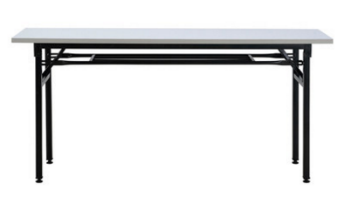 2双层茶盘长38.5×宽27×高6.51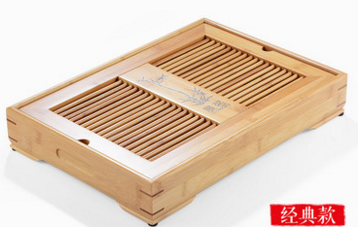 3黑色随手泡烧水壶规格700ml长17×高211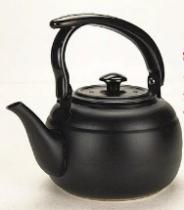 4茶滤网高度10.2× 直径8.31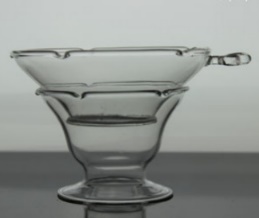 5茶荷长10.4×宽8×高41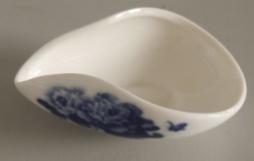 6茶巾长30×宽301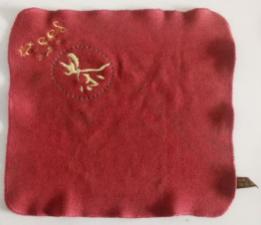 7茶道组 宽7×高201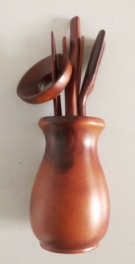 8茶叶罐高17×宽12 1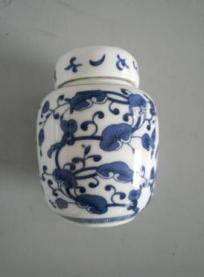 14盖碗规格： 150mL高度8.5×直径9.51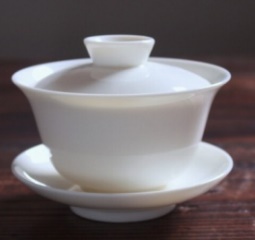 15品茗杯规格：40mL高度3.2×直径 5.93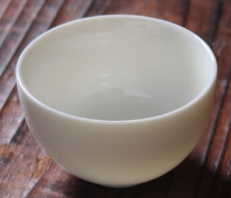 16公道杯规格： 235mL高度9×杯口6×杯底81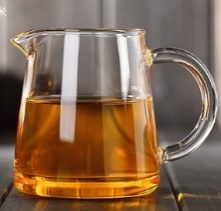 评分项目评分项目分值主题（20分）积极、健康、向上10分主题（20分）弘扬传统文化，能贴近生活，有深度10分节目编排团队合作（30分）情节跌宕起伏，矛盾冲突明显15分节目编排团队合作（30分）服装、道具齐全合适，演员出场有序10分节目编排团队合作（30分）时间12--15分钟（超时1分钟扣1分，时间不足1分钟扣1分，以此类推）5分表演技巧（40分）举止：大方、自然10分表演技巧（40分）表情：丰富、到位10分表演技巧（40分）动作：得体、舒畅10分表演技巧（40分）语言：恰当、生动10分效果（10分）总体效果10分项目格式内容语言排版要求1.格式规范2.符合文种写作要求1.内容充实2.条理清楚3.符合文体要求1.用词准确2.语言简洁平实1.版面整洁2.符合排版要求分值30分25分25分20分项目命题操作创意创作分值（总分100分）7030说明本部分由若干个命题构成，命题数量决定每一个命题的分值。每个命题的分值=70÷命题数量。本部分只有一个命题，考察Excel知识的灵活应用能力。组成部分分值评分要素评分标准内 容401.主题突出、内容完整:作品内容能够清晰、准确地表达并再现素材的精要。2.结构合理、逻辑顺畅，过渡恰当；整体风格统一流畅、协调。3.紧扣主题：模版、版式、作品的表现方式能够恰当地表现主题内容。31-40分内 容401.主题突出、内容完整:作品内容能够清晰、准确地表达并再现素材的精要。2.结构合理、逻辑顺畅，过渡恰当；整体风格统一流畅、协调。3.紧扣主题：模版、版式、作品的表现方式能够恰当地表现主题内容。21-30分内 容401.主题突出、内容完整:作品内容能够清晰、准确地表达并再现素材的精要。2.结构合理、逻辑顺畅，过渡恰当；整体风格统一流畅、协调。3.紧扣主题：模版、版式、作品的表现方式能够恰当地表现主题内容。11-20分内 容401.主题突出、内容完整:作品内容能够清晰、准确地表达并再现素材的精要。2.结构合理、逻辑顺畅，过渡恰当；整体风格统一流畅、协调。3.紧扣主题：模版、版式、作品的表现方式能够恰当地表现主题内容。0-10分技 术251.作品中使用文本、图片、表格、图表、图形、动画、音频、视频等表现工具；可使用超链接或动作功能，不使用不扣分。2.各表现手法及工具运用恰当、服务主题。3.整部作品的播放流畅，运行稳定、无故障。19-25分技 术251.作品中使用文本、图片、表格、图表、图形、动画、音频、视频等表现工具；可使用超链接或动作功能，不使用不扣分。2.各表现手法及工具运用恰当、服务主题。3.整部作品的播放流畅，运行稳定、无故障。12-18分技 术251.作品中使用文本、图片、表格、图表、图形、动画、音频、视频等表现工具；可使用超链接或动作功能，不使用不扣分。2.各表现手法及工具运用恰当、服务主题。3.整部作品的播放流畅，运行稳定、无故障。6-11分技 术251.作品中使用文本、图片、表格、图表、图形、动画、音频、视频等表现工具；可使用超链接或动作功能，不使用不扣分。2.各表现手法及工具运用恰当、服务主题。3.整部作品的播放流畅，运行稳定、无故障。0-5分艺 术201.整体界面美观，布局合理，层次分明，模版及版式设计，富有新意，有较强的表现力和感染力，总体视觉效果好。2.作品中色彩搭配合理协调，表现风格引人入胜；文字清晰，字体的设计和排版恰当。16-20分艺 术201.整体界面美观，布局合理，层次分明，模版及版式设计，富有新意，有较强的表现力和感染力，总体视觉效果好。2.作品中色彩搭配合理协调，表现风格引人入胜；文字清晰，字体的设计和排版恰当。11-15分艺 术201.整体界面美观，布局合理，层次分明，模版及版式设计，富有新意，有较强的表现力和感染力，总体视觉效果好。2.作品中色彩搭配合理协调，表现风格引人入胜；文字清晰，字体的设计和排版恰当。6-10分艺 术201.整体界面美观，布局合理，层次分明，模版及版式设计，富有新意，有较强的表现力和感染力，总体视觉效果好。2.作品中色彩搭配合理协调，表现风格引人入胜；文字清晰，字体的设计和排版恰当。0-5分创 意151.主题风格（包括模版设计、版式安排、色彩搭配等）新颖，构思独特，设计巧妙，具有想像力和表现力。2.作品原创成分高，具有鲜明的主题个性。12-15分创 意151.主题风格（包括模版设计、版式安排、色彩搭配等）新颖，构思独特，设计巧妙，具有想像力和表现力。2.作品原创成分高，具有鲜明的主题个性。7-11分创 意151.主题风格（包括模版设计、版式安排、色彩搭配等）新颖，构思独特，设计巧妙，具有想像力和表现力。2.作品原创成分高，具有鲜明的主题个性。4-6分创 意151.主题风格（包括模版设计、版式安排、色彩搭配等）新颖，构思独特，设计巧妙，具有想像力和表现力。2.作品原创成分高，具有鲜明的主题个性。0-3分评分项目评分标准分值选手得分一、设计书   完整性   （20分）1.有自我及环境分析3一、设计书   完整性   （20分）2.有职业认知与决策3一、设计书   完整性   （20分）3.有目标设定及岗位分析3一、设计书   完整性   （20分）4.有短期、中期、长期计划3一、设计书   完整性   （20分）5.有具体实施方案5一、设计书   完整性   （20分）6.有目标及策略矫正、调整环节3二、设计书的科学性、可操作性 （30分）1.能对自身及外部环境进行全面、科学客观的分析5二、设计书的科学性、可操作性 （30分）2.能结合自我分析及外部环境设立合理的职业目标5二、设计书的科学性、可操作性 （30分）3.能根据职业目标制定合理的短期、中期、长期计划10二、设计书的科学性、可操作性 （30分）4.具体实施方案切实可行，具有可操作性10三、设计书文  笔及视角（10分）1.作品完整、逻辑清晰、文字流畅5三、设计书文  笔及视角（10分）2.视角新颖，简洁独特，有创造性5合计60评分标准分值选手得分1.普通话标准，条理清晰，逻辑性强82.仪表大方、举止得当73.结构合理，内容完整84..精神饱满，有说服力和感染力7合计30姓   名性  别性  别年龄照片民   族身份证号身份证号学籍号照片所在学校照片学校地址照片邮    编联系电话传    真传    真所学专业所在年级指导教师姓名指导教师姓名领队姓名领队电话指导教师电话指导教师电话参赛项目学校意见（选手所在学校填写）                                 盖   章                                 2020年  月  日                                 盖   章                                 2020年  月  日                                 盖   章                                 2020年  月  日                                 盖   章                                 2020年  月  日                                 盖   章                                 2020年  月  日                                 盖   章                                 2020年  月  日                                 盖   章                                 2020年  月  日大赛组委会审核意见     盖   章2020年  月  日     盖   章2020年  月  日     盖   章2020年  月  日     盖   章2020年  月  日     盖   章2020年  月  日     盖   章2020年  月  日     盖   章2020年  月  日备注2020年河南省中等职业教育赛活动第十四届“文明风采”竞赛报名汇总表2020年河南省中等职业教育赛活动第十四届“文明风采”竞赛报名汇总表2020年河南省中等职业教育赛活动第十四届“文明风采”竞赛报名汇总表2020年河南省中等职业教育赛活动第十四届“文明风采”竞赛报名汇总表2020年河南省中等职业教育赛活动第十四届“文明风采”竞赛报名汇总表2020年河南省中等职业教育赛活动第十四届“文明风采”竞赛报名汇总表参赛项目姓名所在学校联系电话指导教师指导教师电话序号竞赛项目参赛学校数参赛人数合计序号比赛项目个人赛个人赛个人赛个人赛小组赛（以小组为单位）小组赛（以小组为单位）小组赛（以小组为单位）小组赛（以小组为单位）一等二等三等未获奖一等二等三等未获奖总　参赛人员12合计序号省辖市（或学校）个人赛个人赛个人赛个人赛小组赛（以小组为单位）小组赛（以小组为单位）小组赛（以小组为单位）小组赛（以小组为单位）一等二等三等未获奖一等二等三等未获奖总　参赛人员12合计